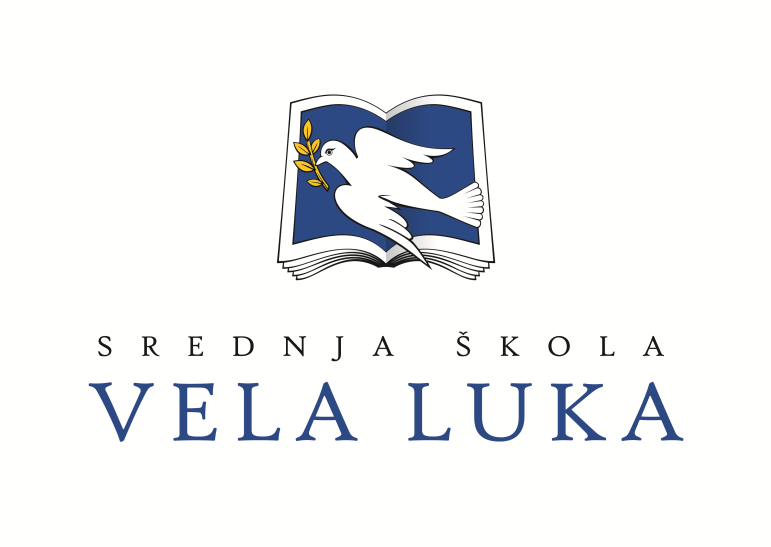 U V O DSrednja škola u Veloj Luci počinje raditi 1952. godine kao Škola učenika u privredi, a od 1970. godine kao Brodograđevna škola.1977. godine Brodograđevna škola Vela Luka udružila se sa ostalim školama na području bivše općine Korčula u jedinstveni Centar za usmjereno obrazovanje Korčula. Od tada pa do 1992. godine srednja škola u Veloj Luci djeluje kao organizaciono - pedagoška jedinica Centra.Od svog osnivanja, škola je obrazovala učenike praktično za sva zanimanja potrebna brodogradnji, strojarstvu, elektrotehnici i ugostiteljstvu. Povremeno je obrazovala učenike u ekonomskoj struci. Od 1988. godine ima odjel gimnazije i to najprije prirodoslovno - matematički smjer a sada opći smjer. Upis učenika u program ekonomist škola počinje 1999. godine.Društvene promjene koje su se dogodile 1991. godine zahtijevale su i promjene u sustavu i organizaciji srednjeg školstva, a time i ukidanje Centra za usmjereno obrazovanje Korčula. Tako je 21. svibnja 1992. Skupština općine Korčula donijela odluku o osnivanju Srednje škole Vela Luka.Sjedište škole je u Veloj Luci , ulica 5 broj 9.Srednja škola Vela Luka registrirana je tada kod okružnog privrednog suda pod brojem: I - 11974/Us - 132/92 od 24. rujna 1992. godine.Donošenjem Zakona o ustanovama, trebalo je uskladiti djelatnost s tim Zakonom i preregistrirati Srednju školu Vela Luka. Tako je Srednja škola Vela Luka registrirana kod Trgovačkog suda u Splitu pod brojem Tt - 98/2657 - 6 MBS : 060154268 od 9. veljače 1999. godine.Škola je ponovo preregistrirana kog Trgovačkog suda Dubrovnik u skladu s izmjenama zakona o srednjem školstvu, broj: Tt - 2/501 - 2 od 20. lipnja 2002. godine.  Na temelju Zakona o odgoju i obrazovanju u osnovnoj i srednjoj školi donesen je novi statut škole. Statut je stupio na snagu 26. 11. 2008. godine. Zbog toga je škola izvršila promjenu registracije kod Trgovačkog suda u Dubrovniku pod brojem Tt – 09/335 – 4 od 28. travnja 2009. godine.Novi statut škole stupio je na snagu  18. 04. 2013. Godine.Na temelju članka 98. Zakona o o dgoju i obrazovanju u osnovnoj i srednjoj školi (Narodne novine, 87/08., 86/09., 92/09., 105/10., 90/11., 16/12., 86/12., 126/12., 94/13., 152/14. ) Školski odbor Srednje škole Vela Luka na sjednici održanoj 18. Veljače 2015. Donio je Statut Srednje škole Vela Luka.Na temelju članka 98. Zakona o odgoju i obrazovanju u osnovnoj i srednjoj školi (Narodne novine,  87/08., 86/09., 92/09., 105/10., 90/11., 16/12. i 86/12 126/12,94/13,152/14.)   Školski odbor Srednje škole Vela Luka na 26. sjednici održanoj  10. veljače 2016. donio je  novi STATUT SREDNJE  ŠKOLE  VELA LUKA.1. OPĆI PODACI O ŠKOLINaziv: Srednja škola Vela LukaAdresa: 20270 Vela Luka, ulica 5. broj 9Poštanski pretinac: 13Telefon/fax: 020 – 812 – 972E – mail: ssvl@ss-vela-luka.skole.hrWeb adresa: http://ss-vela-luka.skole.hrIBAN:  HR2723300031100014719Šifra u Ministarstvu znanosti, obrazovanja i sporta : 19 – 038 – 502Broj RKPD : 18359Matični broj: 3981665OIB:36334868215Šifra djelatnosti: 80220Broj razrednih odjela:     11Broj učenika :  123Broj djelatnika: u nastavi  - 29stručnih suradnika – 1,5ostalih djelatnika - 5vanjskih suradnika – 1 Ravnatelj škole: Ofelija Dragojević, profesor   Odobrenja za radSrednja škola ima sljedeća odobrenja za rad Ministarstva prosvjete i sporta:1. Odobrenje broj: KLASA : 602-03/94-01-16 , URBROJ. 532-02-2/5-94-01 od 4. veljače 1994. godine, za slijedeća područja rada , programe i zanimanja:I. Stjecanje srednje stručne spreme1. Područje rada ELEKTROTEHNIKA za program:   1.1 Elektrotehničar2. Područje rada STROJARSTVO za programe:   2.1. monter i obrađivač rezanjem i deformacijom,   2.2. obrađivač odvajanjem čestica,    2.3. bravar   2.4. brodomehaničar3. Područje rada UGOSTITELJSTVO I TURIZAM za programe:   3.1. konobar,   3.2. kuhar4. Područje rada EKONOMIJA I TRGOVINA za program:   4.1. prodavač5. Područje rada OBRADA DRVA za program:   5.1. stolarII. Stjecanje srednje školske spreme za programe:   1. prirodoslovno-matematička gimnazija,   2. opća gimnazija.2. Odobrenje broj: KLASA UP/I0-602-03/98-01/181 ; URBROJ 532-02-02/4-99-1 od 23. ožujka 1999. godine za :1. Područje rada: ekonomija i trgovinaZanimanje: ekonomist 3.  Odobrenje broj: KLASA UP/I0- 602-03/02-01/1 ; URBROJ 532-02-02-02/4-01-1 od 13. ožujka 2002.   godine za :1. Područje rada : strojarstvo1.1. Instalater grijanja i klimatizacije1.2. Automehaničar2. Elektrotehnika2.1. Elektroničar - mehaničar4. Odobrenje broj: KLASA UP/I0- 602-03/09-05/00006 ; URBROJ. 533-09-09-0007 od 30. listopada 2009. godine za :1. Područje rada : brodogradnja1.1. Graditelj drvenih brodova5. Odobrenje broj: KLASA UP/I-602-07/97-01/94 ; URBROJ 532-02-02/5-97-01 od 12. lipnja 1998. godine za obrazovanje odraslih i to:I. Područje rada: UGOSTITELJSTVO I TURIZAM   1. Kuhar   2. Konobar   3. Pomoćni kuhar   4. Pomoćni konobar   5. SobaricaII. Područje rada: EKONOMIJA I TRGOVINA   1. Komercijalist   2. Prodavač6. Odobrenje broj:  KLASA: UP/I-602-03/11-05/00023. URBROJ: 533-09-11-0002 od 21. ožujka 2011.     1. Pomoćni kuhar7. Odobrenje broj:  KLASA: UP/I-602-03/12-05/00053. URBROJ: 533-21-12-0002 od 19. srpnja 2012.     1. NjegovateljicaZa realizaciju ovih programa osiguran je potreban broj djelatnika, prostor i oprema.2. UVJETI RADA2.1 OpćenitoOd 1986. godine, škola radi u novoj zgradi, površine oko 1000 m2  .U zgradi ima: 7 klasičnih učionica, specijaliziranu učionicu za fiziku, matematiku i informatiku, specijaliziranu učionicu za strane jezike, specijaliziranu učionicu za kemiju i biologiju, specijaliziranu učionicu za hrvatski jezik i geografijuradionicu ručne i strojne obrade metala. Nastava TZK   se  izvodi u novoj sportskoj dvorani, kojom  Srednja škola upravlja ugovorom koji je potpisan između općine Vela Luka i Srednje škole Vela Luka od 9.ožujka 2016.. Neki nastavni sadržaji TZK se odvijaju  na vanjskim površinama.Stručna praksa za zanimanje ekonomist izvodi se u poduzećima, bankama i ustanovama u Veloj Luci, Blatu, Smokvici i Korčuli. Praktična nastava za zanimanja u strojarstvu, elektrotehnici i brodogradnji izvodi se kod privatnih obrtnika. Praktična nastava za zanimanje kuhar izvodi se u Specijalnoj bolnici „Kalos” , Dom umirovljenika, Hotel Korkyra  i ugostiteljskim objektima u Veloj Luci.2.2.  Prostorni uvjeti2.3.  Materijalni uvjeti radaSpecijalizirane učionice za fiziku, matematiku, informatiku, kemiju, biologiju i elektrotehniku opremljene su nastavnim sredstvima i pomagalima potrebnih za potpunu realizaciju programa koji se u školi realiziraju. Od školske godine 2014./2015. Opremljena je učionica/ ured za izvođenje programa vježbeničke tvrtke s  5 računala, pisač, projektor.Učionica za fiziku i učionica za kemiju ima opremu koja omogućuje realizaciju svih područja programa fizike kako za demonstraciju tako i za laboratorijske vježbe.Za nastavu informatike i poslovanje škole postoji:16 računala Pentium5 Laser pisačaKompletna žična infrastruktura za brzi internetBežična mreža u školi 4 prijenosna računalaLCD projektori u 9 učionica 2 monitora s funkcijom dodira u dvije učionice ( pametne ploče)TV monitor u školskom hodniku s pojeno na prijenosno računalo za prijenos obavijestiŠkola je priključena na internet i ima svoju WEB stranicu.Od 17.07.2014. škola je u suradnji s Carnet-om priključena na svjetlovod što je uveliko poboljšalo brzinu i sigurnost internetske veze. Specijalizirane učionice opremljene su još i audio-vizualnim sredstvima: grafoskop, televizor, video, epidijaskop, dia-projektor .Srednja škola Vela Luka je odabrana u projekt Hrvatske akademske i istraživačke mreže – CARNet među prvih 150 škola koje će se u sljedeće tri godine uključiti u pilot projekt "e-Škole: Razvoj sustava digitalne zrelosti škola". U prvoj fazi, već na jesen 2015. godine, uključit će se prvih 20 škola, dok će se ostalih 130 škola uključiti početkom 2016. godine. Izbor škola napravljen je na početku samog projekta, kako bi se lakše moglo detaljnije planirati aktivnosti, troškove i nabavu, dok će opremanje i ostale projektne aktivnosti na većini izabranih škola krenuti početkom 2016. godine. Ovih prvih 20 škola između kojih je i  Srednja škola Vela Luka  će se uključiti u inicijalnu fazu projekta od jeseni 2015. godine.Školska radionica opremljena je kompletnim alatom za ručnu obradu metala i djelomično za strojnu obradu metala. Pored sitnog alata, bušilice i brusilice, u radionici se nalazi tokarski stroj i glodalica, aparat za elektrolučno zavarivanje, aparat za plinsko zavarivanje i aparat za zavarivanje MIG postupkom. Mora se napomenuti da je oprema većim dijelom stara i istrošena (osim glodalice) i postaje ograničavajući faktor za potpunu realizaciju programa praktične nastave.Škola ima biblioteku sa oko 2820 primjeraka knjiga školske lektire i stručne literature za nastavnike.2.4.  Kadrovski uvjetiNastavniciOstali radnici škole3. PODRUČJA RADA I PROGRAMIPodručja rada i programi - zanimanja za koje se provodi obrazovanje u Srednjoj školi Vela Luka za školsku godinu 2015./2016. 4. PODACI O UČENICIMA – organizacija odjela u školskoj godini 2016./2017.Pregled broja učenika po izbornoj nastavi u školskoj godini 2016./2017.5. NASTAVNI  PLANOVI – ČETVEROGODIŠNJA ZANIMANJA6. ORGANIZACIJA NASTAVE za trogodišnja zanimanja – JMORAZREDNI ODJEL: 1. C – razrednik : Miljenka Padovan BogdanovićZANIMANJA:Brodski mehaničar , kuhar - JMOŠkolska godina : 2016./2017.OPĆEOBRAZOVNI DIO B) STRUČNO TEORIJSKI DIO C) PRAKTIČNI DIO *U prvom polugodištu 40 sati učenici odrađuju u školskoj radionici zaštitu na radu i ručna obrada metala.**U prvom polugodištu poslije polaganja ispita iz  zaštite na radu učenici su jedan dan praktične nastave u školi a jedan dan kod obrtnika u radnom procesu. U drugom polugodištu oba  2 dana kod obrtnika.NASTAVNI PLAN ZA DRUGI RAZRED TROGODIŠNJIH ZANIMANJA – JMORAZREDNI ODJEL: 2. C – razrednik : MILJENKA PADOVAN BOGDANOVIĆZANIMANJA: Kuhar, Brodski mehaničar, Školska godina 2016./2017.NASTAVNI PLAN ZA TREĆI RAZRED TROGODIŠNJIH ZANIMANJA – JMORAZREDNI ODJEL: 3. C – razrednik : Slavica BoškovićZANIMANJA: Instalater grijanja i klimatizacije, brodski mehaničar, elektroničar mehaničar Školska godina : 2016./2017.7. ORGANIZACIJA NASTAVE  - SPAJANJE ODJELA1. Organizacija nastave Tjelesne i zdravstvene kultureNastava tjelesne i zdravstvene kulture organizirat će se za svaki odjel posebno (zajedno muški i ženske). Nastava će se održavati  u novoj sportskoj dvorani, povremeno prema nastavnom planu u  prostorijama kluba Ošjak i na rukometnom igralištu.Ostali predmetiSpajanja pojedinih obrazovnih grupa unutar odjela (1C, 2C, 3C) definirana su izvedbenim planom i prikazana su prije.8. OSTALO1. Nastava se organizira i izvodi prema propisanim nastavnim planovima i programima.2. Nastavu izvode stalno zaposleni nastavnici i nastavnici s ugovorom o radu na određeno.3.Teoretska nastava izvodi se u prostorijama škole. Nastava je organizirana u jednoj smjeni kroz petodnevni radni tjedan.4. Praktična nastava organizira se prema tjednom rasporedu sati.Nastavnici zaduženi za praćenje praktične nastave i organizaciju stručne prakse:9. DODATNA I DOPUNSKA NASTAVA    - Ostali oblici nastaveUčenici će sudjelovati na sportskim natjecanjima koja se organiziraju na otoku Korčuli. Plan natjecanja donijet će aktiv nastavnika TZK otoka Korčule.U Srednjoj školi Vela Luka radi i školski sportski klub “Dupin” koji će raditi prema Pravilima Kluba i svojem programu rada.Za rad kluba zaduženi su Tino Dragojević i Ofelija DragojevićDetaljniji programi opisani su u kurikulumu škole.10. TJEDNA ZADUŽENJA NASTAVNIKAZDENKA ŽUVELA BOROVINAJASMINKA OREBANDREA ŽIVKOJAGODA ŽAKNIĆIVAN TABAINDUBRAVKA KLOKIĆZORKA MAŠKOVIĆDANIJELA LOVRIČEVIĆCVITO MARKOV JOSIP CVITANTINO DRAGOJEVIĆGABRIJEL TOMIĆIVANA PRIŽMIĆTINA CETINIĆJAKICA PECOTIĆTOMISLAVA STIPKOVIĆJELENA TABAINIVANA ŠKOROMAJA TIČINOVIĆ ŽUVELAANTONELA BARČOTTONČI DRAGOJEVIĆBOJKA STANIŠIĆTUNJO KNEŽEVIĆTATJANA VUČETIĆKATINKA BUTIGANSLAVICA BOŠKOVIĆBALDO ĐUDERIJA VINKA PRIZMIĆJOSIPA TOMAŠIĆ11.  PROJEKT E- ŠKOLE  / UPOTREBA  E – DNEVNIKA U NASTAVIU Srednjoj školi Vela Luka već četvrtu  školsku godinu u upotrebi su  školski dnevnici u digitalnom obliku odnosno e-Dnevnik.  Na kraju tri  godine korištenja e-dnevnika imamo samo pozitivna iskustva u svakom pogledu. Ovom modernizacijom nastave želimo najnovija tehnološka dostignuća primijeniti u praksi i organizaciju nastave približiti svjetskim standardima. Primjenom e-dnevnika u procesu nastave  uključuju se svi : profesori, učenici i roditelji.Većina tehničkih preduvjeta je zadovoljena. Svaka učionica ima računalo koje je spojeno na CARnet mrežu kako bi mogli pristupiti e-Dnevnik aplikaciji, token za svakog nastavnika i stručnog suradnika koji koristi aplikaciju. Od 17.07. 2014. Uveden je  optički kabel zbog sigurnosti i brzine  sustava.Sve ovo bilo je samo preduvjet da se kao škola prijavimo na projekt koje je CARNet- (Hrvatska akademska istraživačka mreža) oglasio na svojim stranicama od 1.prosinca do 20. siječnja 2015. godine u  Projekt – "e-Škole: Cjelovita informatizacija školskih poslovnih i nastavnih procesa u svrhu stvaranja digitalno zrelih škola za 21. stoljeće"Srednja škola Vela Luka je odabrana I kao  dio pilot projekta (1 od 20 odabranih škola u Hrvatskoj)Projekt je namijenjen cjelovitoj informatizaciji škola na području Republike Hrvatske s općim ciljem doprinosa spremnosti učenika za tržište rada ili daljnje školovanje.Projektom se razvija nekoliko bitnih komponenata: izgradnja lokalnih mreža u školama, razvoj e-usluga za poslovne i nastavne procese, primjena IKT-a u nastavi, digitalizacija obrazovnih sadržaja, nabava potrebne IKT opreme za škole i nastavnike, te obrazovanje i podrška svim sudionicima uključenima u proces informatizacije škola.Provedba projekta odvijat će se u dvije glavne faze, kroz dva projekta, i to u sljedećem trajanju i financijskom opsegu:Pilot projekt, u trajanju od 2015-2017, vrijednosti 40.000.000 eura, obuhvatit će oko 150 škola na području RH.Veliki projekt, u trajanju od 2019-2022, vrijednosti 139.899.754 eura, obuhvatit će se 60% ukupnog broja škola u RH.CARNet  i Algebra d.o.o potpisali su 29.srpnja 2016. Ugovor o provedbi usluga ,priprema ,organizacije i provedbe edukacije korisnika u pilot školama i organizaciju jednog dijela aktivnosti zajednice praktičara u okviru projekta e-Škole. Algebrin tim za koordinaciju radionica održao je informativni wevbinar o provedbi aktivnosti koje očekuju nastavnike i ostale zaposlenike škole u projektu.Tako je za prezentiran plan aktivnosti koji nas očekuje :8+3 radionice na kojima se potiče razvoj digitalnih kompetencija 2 MOOC-a (Massive open Online Coursee ) koji će trajati 6 tjedana 4 tematska webinara2 susreta nastavnika uživo 6 webinara – primjeri dobre prakse2 susreta uživo2 studijska posjeta školama PLAN REALIZACIJE Edukacija će se odvijati od rujna 2016. do rujna 2017. godine. Radionice će se odvijati vikendima i praznicima a radnim danima u poslijepodnevnim terminima. Putne troškove podmiruje Algebra u suradnji sa školom. Radionice će biti kombinacija teoretskih predavanja i praktične primjene.Prijave za radioniceodvijati će se putem centralnog sustava SCUED. Svaki sudionik dobivati će potvrde i značke kao oznake napredovanja.Nastavnici STEM predmeta (matematika,fizika,kemija i biologija) minimalno moraju sudjelovati na 70% radionica a ostali nastavnici minimalno 20%.Plan i raspored radionica u ovoj školskoj godini :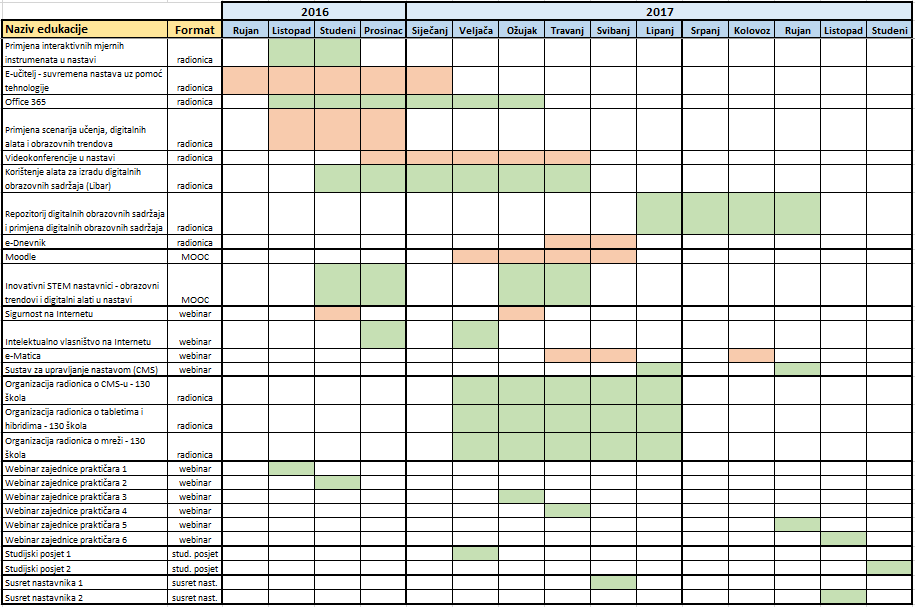 Radionica "E-učitelj – suvremena nastava uz pomoć tehnologije"Trajanje: 5 satiPolaznici radionice: Nastavnici predmeta matematika, fizika, biologija i kemija, stručni suradnici, ostali nastavnici (min 10%), ravnatelji (opcionalno).Opis: Polaznici će prolazeći kroz teoretska znanja o e-učenju, paralelno osmišljavati vlastiti obrazovni sadržaj koji će provoditi putem e-učenja radeći u manjim skupinama koji će se nadograđivati u skladu s napretkom teoretskih znanja. Kroz praktičan rad na ovoj radionici polaznici se trebaju upoznati s online servisom za pohranu podataka u oblaku – Google Disk, te svladati rad u sljedećim alatima: Google Docs – za dijeljenje dokumenata i kolaboraciju, bubbl.us – za izradu konceptualnih mapa i Moovly – za samostalnu izradu animiranih videa.Dinamika provođenja:	rujan 2016. – siječanj 2017.Radionica "Primjena scenarija učenja, digitalnih alata i obrazovnih trendova"Trajanje: 4 sataPolaznici radionice: Nastavnici predmeta matematika, fizika, biologija i kemija.Opis: Polaznici će se upoznati sa scenarijima učenja i  njihovim konceptom te što oni u osnovi definiraju. Polaznici će kroz primjenu specifičnih scenarija učenja definirati što učenici i nastavnici trebaju/mogu učiniti s određenim skupom resursa i alata kako bi ostvarili ishode učenja. Primjena specifičnih scenarija učenja kod polaznika podrazumijeva korištenje suvremenih pedagoških metoda, IKT-a, te adekvatnih Web 2.0 alata. Dinamika provođenja:	listopad 2016. – prosinac 2017.Radionica "Office 365"Trajanje: 5 satiPolaznici radionice: Nastavnici predmeta matematika, fizika, biologija i kemija, stručni suradnici, ostali nastavnici (min 20%), ravnatelji, administrativni djelatnici.Opis: Polaznici će se upoznati s platformom koja omogućuje korištenje nekih od najkorištenijih Microsoftovih alata za suradnički rad i komunikaciju u online okruženju. Alati koje ova radionica treba obuhvatiti su Exchange Online za pristup elektroničkoj pošti, kalendaru i kontaktima i SharePoint Online za suradnju i dijeljenje informacija. Posebna pažnja treba biti usmjerena na korištenje Office Web Apps koji objedinjuju najosnovnije programe iz Office paketa (Word, Excel, PowerPoint i OneNote), a koji su dostupni za korištenje kroz internetski preglednik i omogućuju dijeljenje i suradnički rad na dokumentima.Dinamika provođenja:	listopad 2016. – ožujak 2017.Radionica "Videokonferencije u nastavi"Trajanje: 3 sataPolaznici radionice: Nastavnici predmeta matematika, fizika, biologija i kemija, stručni suradnici, ostali nastavnici (min 10%), ravnatelji (opcionalno).Opis: Polaznici će se upoznati s osnovnim principima i primjerima korištenja videokonferencija u nastavi kao jedne od metoda koja potiče učenje kroz suradnju. U okviru radionice polaznici će se upoznati s različitim načinima uključivanja videokonferencija u nastavni proces kao podrške ostvarivanju planiranih ishoda učenja.Dinamika provođenja:	prosinac 2016. – travanj 2017.Radionica "Korištenje alata za izradu digitalnih obrazovnih sadržaja"Trajanje: 5 satiPolaznici radionice: Nastavnici predmeta matematika, fizika, biologija i kemija, stručni suradnici, ostali nastavnici (min 20%), ravnatelji (opcionalno).Opis: Polaznici će se upoznati s osnovnim funkcijama alata Libar, CARNet-ove usluga koja omogućuje jednostavnu izradu, objavu i korištenje digitalnog sadržaja primjenjivog u nastavi: multimedijskih digitalnih dokumenata, prezentacija te e-knjiga u EPUB i PDF formatu. Usluga se sastoji od dvije komponente:web aplikacije koja se nalazi na adresi http://libar.carnet.hr, a namijenjena je prvenstveno nastavnicima i profesorima s ciljem jednostavne online izrade digitalnog nastavnog sadržaja i mobilne aplikacije koja se preuzima na mobilne uređaje, a namijenjena je korištenju objavljenih digitalnih nastavnih materijala,te će biti osposobljeni za izradu digitalnih materijala u svojem području. Kroz praktičan dio ove radionice, polaznici će izraditi digitalni obrazovni sadržaj manjeg opsega koristeći ovaj alat.Dinamika provođenja:	studeni 2016. – travanj 2017.Radionica "Korištenje e-Dnevnika"Trajanje: 3 sata + 1 dodatni sat za administratore e-DnevnikaPolaznici radionice: Svi nastavnici u školi, ravnatelji i djelatnici u pedagoškim službama; samo za 60 škola koje do sad nisu koristile e-DnevnikOpis: Polaznici će se upoznati s osnovnim funkcijama e-Dnevnika – web aplikacije za vođenje razredne knjige u elektroničkom obliku, te će biti osposobljeni za  svakodnevno korištenje istog u nastavi. Dinamika provođenja: 	travanj 2017. – svibanj 2017.Radionica "Repozitorij digitalnih obrazovnih sadržaja i primjena digitalnih obrazovnih sadržaja"Trajanje: 5 satiPolaznici radionice: Nastavnici predmeta matematika, fizika, biologija i kemija, ostali nastavnici (min 20%), stručni suradnici (opcionalno), ravnatelji (opcionalno)Opis: Cilj radionice je upoznati korisnike s repozitorijem digitalnih obrazovnih sadržaja te s primjenom digitalnih obrazovnih sadržaja razvijenih u okviru projekta e-Škole. U prvom dijelu radionice polaznici će biti educirani o informacijskom sustavu i njegovim funkcionalnostima u kojem će se na jednom mjestu korisnicima pružiti pristup edukativnim sadržajima koje CARNet ima na različitim portalima, digitalnim nastavnim materijalima koji će nastati tijekom projekta e-Škole, te sličnim sadržajima koji će nastajati u budućnosti. Prvi dio radionice namijenjen je svim polaznicima. U drugom dijelu radionice polaznici će se upoznati s digitalnim obrazovnim sadržajima za matematiku, fiziku, biologiju i kemiju. Polaznici će se upoznati s pojedinim metodama i oblicima rada u primjeni e-sadržaja u svrhu ostvarivanja ishoda učenja. Drugi dio radionice namijenjen je prvenstveno nastavnicima matematike, fizike, biologije i kemije, ali na njemu mogu sudjelovati i svi ostali zainteresirani polaznici radionice.Dinamika provođenja: 	lipanj 2017. – rujan 2017.MOOC "Inovativni nastavnici – primjena obrazovnih trendova i digitalnih alata"Trajanje: 6 tjedanaPolaznici tečaja: Svi zainteresirani odgojno-obrazovni djelatnici s naglaskom na nastavnike matematike, biologije, kemije i fizikeOpis: Cilj ovoga tečaja je polaznike naučiti primijeniti odabrane suvremene nastavne metode i tehnologije, s fokusom na istraživačku, problemsku i projektnu nastavu te tzv. igrifikaciju kako bi nastavni sat bio usmjereniji na učenika. Polaznici će se naučiti koristiti nizom e-alata i oblikovati nastavnu jedinicu prema odabranoj suvremenoj metodi. Imat će priliku naučiti koristiti različite e-resurse i primijeniti scenarije učenja u svojoj nastavi. Dinamika provođenja: 	studeni 2016. – prosinac 2016. i ožujak 2017. – travanj 2017.MOOC "Moodle"Trajanje: 6 tjedanaPolaznici tečaja: Svi zainteresirani odgojno-obrazovni djelatnici Opis: Na ovom tečaju polaznici koji žele dobiti značku CARNet Moodle MOOC – Dizajner će se upoznati s funkcionalnostima virtualnog sučelja Moodle, te korak po korak, koristeći pojedine alate iz sustava Moodle, samostalno osmisliti i izraditi vlastiti online tečaj iz proizvoljno odabranog područja. Polaznici koji se uključe u aktivnosti dijeljenja znanja i iskustava prema definiranim kriterijima dobit će značku CARNet Moodle MOOC – Istaknuti polaznik. Ukoliko uspješno završi neke od jednostavnijih aktivnosti prema definiranim kriterijima polaznik dobiva značku CARNet Moodle MOOC – Polaznik.  Dinamika provođenja: 	veljača 2017. – ožujak 2017. i travanj 2017. – svibanj 2017.Webinar "Sigurnost na Internetu"Trajanje: 1,5 satPolaznici webinara: Svi zainteresirani odgojno-obrazovni i administrativni djelatniciOpis: Polaznici će biti informirani o potencijalnim opasnostima  koje su moguće prilikom korištenja Interneta, posebice kada je riječ o učenicima. Ujedno će saznati na koji način se navedeni rizici mogu smanjiti, odnosno koji su savjeti za sigurnije korištenje Interneta, te na što sve u online nastavi treba obratiti pažnju i kome se obratiti ako se dogodi povreda sigurnosti.Dinamika provođenja: 	studeni 2016., ožujak 2017.Webinar "Intelektualno vlasništvo na Internetu"Trajanje: 1 satPolaznici webinara: Svi zainteresirani odgojno-obrazovni i administrativni djelatniciOpis: Polaznike će se upoznati s intelektualnim vlasništvom u kontekstu korištenja raspoloživih materijala i objave digitalnih nastavnih materijala na Internetu. Polaznicima će se predstaviti Creative Commons inicijativa od razloga za uvođenje takvih licenci, preko korištenja raznih objekata koje su CC licencirane, do primjene istih licenci prilikom objave vlastitih digitalnih autorskih uradaka na Internetu.Dinamika provođenja: 	prosinac 2016., veljača 2017.Webinar "e-Matica"Trajanje: 1 satPolaznici webinara: Svi zainteresirani odgojno-obrazovni djelatniciOpis: Nakon što se implementira planirana nadogradnja sustava e-Matica, polaznici će biti informirani o novim funkcionalnostima i mogućnostima koje će sustav pružati.Dinamika provođenja: 	travanj 2017., svibanj 2017., kolovoz 2017.Radionica "Korištenje opreme za nastavu (pametni zaslon, tablet računala, Classroom Management System – CMS)"Trajanje: 5 satiIzvođač radionice: dobavljač opremePolaznici radionice: Nastavnici predmeta matematika, fizika, biologija i kemija, ostali nastavnici (min 20%), stručni suradnici (opcionalno), ravnatelji (opcionalno).Dinamika provođenja: 	po isporuci opreme u pojedine škole.Radionica "Osnove korištenja tablet i hibridnih računala"Trajanje: 3 sataIzvođač radionice: dobavljač opremePolaznici radionice: Svi nastavnici koji će u okviru pilot projekta dobiti tablet i hibridna računala.Dinamika provođenja: 	po isporuci opreme u pojedine škole.Radionica "Primjena interaktivnih mjernih uređaja u nastavi"Trajanje: 4 sataPolaznici radionice: Nastavnici predmeta matematika, fizika, biologija i kemija.Opis: Cilj je ove radionice upoznati nastavnike matematike, fizike, kemije i biologije s interaktivnim mjernim uređajima (senzorima) – jedinstvenim rješenjima za školske laboratorije, kao i njihovom primjenom u nastavnom procesu. Nastavnici će savladati osnove korištenja interaktivnih mjernih uređaja te će ih moći primijeniti u specifičnim nastavim temama.Dinamika provođenja:	listopad 2016. – studeni 2016.(Naša škola jedna je od škola u kojima ćemo održavati radionicu "Primjena interaktivnih mjernih uređaja u nastavi")Webinar "CMS – Classroom Management System"Trajanje: 1,5 satPolaznici webinara: Svi zainteresirani odgojno-obrazovni djelatniciOpis: Nakon što se provedu radionice koje su vezane za informatičku opremu, ovim webinarom omogućit će se ponavljanje edukacije za one koji žele utvrditi znanja ili nisu mogli pohađati radionice uživo.Dinamika provođenja: 	lipanj 2017., rujan 2017.12. EKSKURZIJE I POSJETi Ove školske godine organizirat će se ekskurzija a točan plan i program ekskurzije, te način njezine organizacije utvrdit će Nastavničko vijeće tijekom ožujka 2017. godine a prema iskazanim željama učenika i roditelja.Ekskurzija će trajati najviše 8 dana.Ekskurzija će se organizirati za vrijeme ljetnih praznika (u kolovozu prije početka nastave).Voditelje ekskurzije određuje nastavničko vijeće . Detaljnije u kurikulumu škole.13. PROGRAM RADA RAVNATELJICE ŠKOLERavnatelj : Ofelija Dragojević, prof.Ravnatelj će obavljati poslove svog radnog mjesta sukladno Zakonu o odgoju i obrazovanju u osnovnoj i srednjoj školi i drugim propisima.Uz poslove utvrđene Zakonom o ustanovama , ravnatelj kao stručni voditelj obavlja sljedeće poslove:Poslovi ravnatelja ostvarivat će se kako slijedi:Planiranje i programiranje rada škole Organizacija rada školePedagoško vođenje školePedagoška dokumentacija Analiza izvješća i istraživanjaRad u stručnim tijelima škole i Školskom odboruNormativna djelatnostAdministrativno-tehničko i financijsko – materijalno poslovanjeSavjetodavni rad Zdravstvena i socijalna zaštita učenika i zaposlenikaPlaniranje,evidentiranje rada i stručno usavršavanjeOstali poslovi14. PROGRAM RADA RAZREDNIKA15. PLAN STRUČNOG USAVRŠAVANJA Plan stručnog usavršavanja ravnatelja, stručnog suradnika pedagoga, stručnog suradnika školskog knjižničara,  te nastavnika predmetne nastave ,odvijat će se u skladu i prema planu Agencije za odgoj i obrazovanje i prema planu županijskih stručnih vijeća.16.  PRIPRAVNIČKI STAŽPrigram pripravničkog staža izrađuje pedagog.   17.  PLAN I PROGRAM RADA PEDAGOGAProgram napisala: Miljenka Padovan BogdanovićA:B: 18. PROGRAM PREVENCIJE U SREDNJOJ ŠKOLI VELA LUKA PROGRAM SPECIFIČNIH I PREVENTIVNIH MJERA ZDRAVSTVENE ZAŠTITE ZA DJECU U SREDNJIM ŠKOLAMANositelj djelatnosti : Tim školske medicine1 doktor specijalist školske medicine1 medicinska  sestraSISTEMATSKI PREGLED u I razredu srednje školePregled se obavlja u svrhu utvrđivanja zdravstvenog stanja te rizičnih ponašanja i navika, kao i prilagodbe na srednju školu. Obzirom na sistematske preglede u VIII razredu osnovne škole, školski liječnik će procijeniti potrebnu širinu somatskog pregleda.Kontrolni pregledi nakon sistematskog pregleda prema indikaciji.NAMJENSKI PREGLEDIprije upisa u višu ili visoku školu prije prijema u đački ili studentski domu svrhu utvrđivanja zdravstvenog stanja prilikom prelaska iz druge školeu svrhu utvrđivanja sposobnosti i kontraindikacija u svezi odlaska na organizirani odmor i sl.SCREENING  spolno aktivne mladeži ( intervju i savjetovanje, upućivanje na ginekološki i urološki pregled )ZDRAVSTVENA I TJELESNA KULTURAPregled u svezi utvrđivanja zdravstvenog stanja i sposobnosti za prilagođeni program TZK-e onih učenika koji iz zdravstvenih razloga ne mogu pratiti redoviti program.Pregled prije započinjanja bavljenja sportom u svezi utvrđivanja zdravstvenog stanja, sposobnosti i kontraindikacija za određenu vrstu sporta u školskim sportskim klubovima i prije natjecanja .Prethodni i redovni pregledi aktivnih natjecatelja u klubovima.MJERE ZAŠTITE OD ZARAZNIH BOLESTIPregledi prilikom pojave zarazne bolesti u školi i poduzimanje manjih protuepidemijskih mjera.Higijenska kontrola školeSAVJETOVALIŠNI  RADSavjetovališni rad odvija se u izdvojenom vremenu u svezi pomoći i rješavanju temeljnih problema s kojima se susreću adolescenti, njihovi roditelji, staratelji i učitelji : prilagodba na školu, školski neuspjeh, poremećaj u ponašanju, problemi razvoja i sazrijevanja, kronični poremećaji zdravlja, planiranje obitelji, zlouporaba psihoaktivnih droga i drugi oblici ovisnosti, problemi mentalnog zdravlja i dr.Konzultacije s profesorima i stručnim suradnicima škola provode se kao dio sistematskih i drugih pregleda i po indikaciji.Praćenje učenika koji boluju od raznih kroničnih bolesti, izricanje potrebnih mjera zdravsvene zaštite u odgoju i obrazovanju kao i praćenje uspješnosti savladavanja školskog programa.Skrb o učenicima s ometenošću u psihičkom ili fizičkom razvojuZDRAVSTVENI ODGOJ I PROMICANJE ZDRAVLJAI – III RAZREDSPOLNO PRENOSIVE BOLESTI (uključujući AIDS )ODGOVORNO  PONAŠANJE U PRIJATELJSTVU, LJUBAVI , OBITELJI, METODE PLANIRANJA OBITELJIPREVENCIJA OVISNOSTIMETODE ZDRAVSTVENO – ODGOJNOG RADA :predavanja, rad u malim grupama, parlaonice, intervjui, tribine, edukacija edukatoraZDRAVSTVENI ODGOJ ZA RODITELJE :Sudjelovanje na roditeljskim sastancima , posebno u I razredu. Teme se odabiru u dogovoru s školom; prevencija ovisnosti, prehrana, pušenje itd.ZDRAVSTVENI ODGOJ ZA DJELATNIKE ŠKOLE :Sudjelovanje na pojedinim učiteljskim vijećima i stručnim aktivima, u dogovoru s školom, a prema potrebama koje škola izrazi.19.  PLAN I PROGRAM RADA STRUČNOG SURADNIKA – VODITELJA ŠKOLSKE KNJIŽNICEIme i prezime izvršitelja :   Vinka Prizmić, psihologZavršena škola :  Zvanje : psiholog Radno vrijeme :  svaki dan 10,00 – 14,00 1. STRUČNO BIBLIOTEČNO POSLOVANJE I INFORMACIJSKA DJELATNOSTIzrada godišnjeg plana i izvještaja Organizacija i vođenje rada u knjižnici te vođenje bibliotečnog poslovanja:Nabava knjiga i drugih publikacijaKlasifikacijaPosudba knjiga Praćenje i evidencija korištenja knjižnice i čitaonice.Revizija školskog audiovizualnog fonda i odgovarajuće opremeRedovni godišnji otpis knjiga 2. NEPOSREDNI RAD S UČENICIMAUpoznavanje učenika s knjigom i knjižnicom unutar škole.Pomoć pri izboru knjiga te usmjeravanje u čitanje književnih dijela, znanstvenih publikacija i časopisa.Pomoć učenicima u pripremi i obradi zadane teme iz pojedinog nastavnog područja, upućivanje učenika u izradi seminarskih i maturalnih radnji.3. SURADNJA S NASTAVNICIMA I STRUČNIM SURADNICIMADogovaranje u svezi nabave knjiga, časopisa, novina i dr. publikacija.Obavještavanje nastavnika o novoizdanim knjigama i sadržajima stručnih časopisa.Sudjelovanje u organiziranju kulturnih događaja u školi.4. STRUČNO USAVRŠAVANJEPraćenje periodike i knjiga.Suradnja s gradskom knjižnicom.20 . NASTAVNIČKO VIJEĆEProgram rada stručnih aktiva.U školi nisu organizirani stručni aktivi. Nastavnici pojedinih predmeta surađuju sa nastavnicima drugih škola otoka Korčule .  Program rada Nastavničkog vijeća1. Analiza uspjeha i vladanja učenika2. Ostvarivanje zadaća odgoja i obrazovanja - ostvarivanje nastavnog plana i programa3. Prijedlog programa rada škole 4. Školski preventivni programTočke 1. i 2 će se realizirati na kraju svakog polugodišta a po potrebi i češćeTočka 3. će se realizirati u rujnu 2017. a točka 4 u studenom 2016. godine i veljači 2017.21. PERMANENTNO STRUČNO USAVRŠAVANJE NASTAVNIKAPlan stručnog usavršavanja ravnatelja, stručnog suradnika pedagoga, stručnog suradnika školskog knjižničara,  te nastavnika predmetne nastave ,odvijat će se u skladu i prema planu Agencije za odgoj i obrazovanje i prema planu županijskih stručnih vijeća.22. PLAN SURADNJE S RODITELJIMA23. SAMOVREDNOVANJE SAMOVREDNOVANJE SREDNJIH ŠKOLA  - projekt školske godine 2016./2017.U školskim ustanovama se radi unapređenja kvalitete odgojno – obrazovne djelatnosti provodi vanjsko vrednovanje i samovrednovanje, a odnosi se na provođenje nacionalnih ispita te mjerenje stupnja kvalitete svih sastavnica nacionalnog kurikuluma.Cilj je  samovrednovanja pridonositi stalnom poboljšanju kvalitete svake škole i time trajno doprinijeti unaprjeđenju kvalitete  obrazovanja.Samovrednovanje je proces sustavnog i kontinuiranog praćenja, analiziranja i procjenjivanja uspješnosti rada škole.Samovrednovanjem škole nastavno osoblje sustavno prati , analizira , preispituje i samostalno unaprjeđuje vlastiti odgojno obrazovni rad. Pitanja koja su upućena svim subjektima školskog života :Koliko je učinkovita naša škola tj. koliko ostvaruje svoj program, zadatke i ciljeve?Kako se u školi osjećaju i koliko u radu i razvoju napreduju naši učenici ?U čemu je naša škola izvrsna, odnosno čime se možemo ponositi?Koliko mi kao nastavnici doprinosimo ugledu škole?Koje su najveće slabosti naše škole? Što bismo u radu trebali mijenjati? Postupak samovrednovanja sastoji se od deset koraka,Počevši od formiranja školskog tima za kvalitetu.Drugi korak započinje anketiranjem učenika, roditelja, predstavnika lokalne zajednice, ravnatelja i stručnih suradnika škole, tako da se dobije jasna slika o stanju škole. Osvrtom na rezultate nacionalnih ispita a od ove godine i rezultata prve državne mature određuje se mjesto koje škola zauzima na vrijednosnoj ljestvici u usporedbi s drugim školama u Republici Hrvatskoj. Drugi korak završava uvidom u cjelokupno funkcioniranje škole.Koraci u samovrjednovanju:Osnivanje školskog tima za kvalitetuPrimjena odgovarajućih pokazatelja i instrumenataRazmatranje dobivenih rezultataPrikupljanje podataka o organizaciji rada školePrimjena kreda analize pri određivanju prioritetnih područja samovrjednovanjaIzrada školskog razvojnog planaPrikaz i tumačenje podataka o stanju škole te nacrta školskog razvojnog plana na nastavničkom vijeću, vijeću roditelja i vijeću učenikaOsvrt na prvi dio provedenog samovrjednovanjaOsvrt na završetku provedenog i zaključci o realizaciji školskog razvojnog planaVrednovanje samovrjednovanjaŠkolski razvojni planŠkolski razvojni plan radi se sljedeću godinu. To je dokument koji predstavlja jednogodišnju strategiju poboljšanja kvalitete. Izrađuje se nakon detaljnog uvida u zatečeno stanje škole te nakon određivanja prioritetnih područja.Popis prioritetnih područja tj tematske cjeline koje želimo unaprijediti :Nositelji aktivnostiU školski tim za kvalitetu uključeni su sljedeći članovi :Ravnateljica škole: Ofelija Dragojević, profIspitni koordinator : Članovi tima :Ravnateljica: Ofelija Dragojević, profMiljenka Padovan BogdanovićMaja Tičinović Žuvela Vinka PrizmićJelena TabainIvana PrižmićIvan Tabain Josip CvitanUloge u procesu samovrednovanja 2016./2017.Timovi skupina prema predmetnim područjima : 24. PROGRAM RADA ISPITNOG KOORDINATORA  ZA ŠKOLSKU GODINU 2016. / 2017.Ime i prezime koordinatora :   Vinka PrizmićZavršena škola :  Filozofski fakultet ZagrebZvanje :  prof. psihologije i dipl. psihologUčenici gimnazijskih razreda svoje obrazovanje završavaju polaganjem državne mature.Učenici u strukovnim obrazovanjima koji traju četiri godine završavaju obrazovanje izradom i obranom završnog rada u organizaciji i provedbi škole. Ovi učenici mogu polagati i ispite državne mature.Državnu maturu provodi Nacionalni centar za vanjsko vrednovanje obrazovanja u suradnji sa školom.Pripremne i druge radnje vezane za organizaciju i provedbu državne mature provodi školsko ispitno povjerenstvo koje čine ravnatelj i šest članova iz reda nastavnika od kojih je jedan ispitni koordinator. Za ovu školsku godinu ravnatelj je na imenovao školsko ispitno povjerenstvo u sastavu :Predsjednik povjerenstva : Ofelija Dragojević, ravnateljicaIspitni koordinator :  Vinka PrizmićČlanovi : Miljenka Padovan BogdanovićAndrea ŽivkoJasminka OrebIvan Tabain Cvito MarkovPoslovi i zadatci ispitnoga koordinatora - osiguravanje i provjeravanje popisa i prijava učenika za ispite,- zaprimanje, zaštita i pohranjivanje ispitnih materijala,- osiguravanje prostorija za provođenje ispita,- nadzor provođenja ispita i osiguravanje pravilnosti postupka provedbe ispita,- povrat ispitnih materijala Centru,- informiranje svih učenika o sustavu vanjskoga vrjednovanja i zadatcima i ciljevima vrjednovanja,- savjetovanje učenika o odabiru izbornih predmeta državne mature,- informiranje učenika o postupku provođenja ispita, te koordiniranje prijavljivanja za ispite na razini škole,- pravovremeno dostavljanje rezultata ispita učenicima,- vođenje brige u školi o provedbi prilagodbe ispita za učenike s teškoćama,- informiranje nastavnika o sustavu, zadatcima i ciljevima vanjskoga vrjednovanja, te savjetovanje i pružanje podrške,- sudjelovanje na stručnim sastancima koje organizira Centar,- organiziranje tematskih sastanaka na kojima se raspravlja i informira o svim pitanjima i novostima u svezi s vanjskim vrjednovanjem, - osiguravanje pravovremene dostupnosti informacija i publikacija za nastavnike,- surađivanje s roditeljima u savjetovanju učenika glede odabira izbornih predmeta državne mature,- unošenje i upotpunjavanje prvobitnih podataka o školi i nastavnim predmetima u bazu podataka,- unošenje i upotpunjavanje matičnih podataka učenika u bazu podataka,25. GODIŠNJI PROGRAM  GRAĐANSKI ODGOJ I OBRAZOVANJE                                                                                ukupno:                  35   Međupredmetno   ;    26. ODLUKA O POVJERENSTVIMA  ŠKOLE U ŠKOLSKOJ 2016./2017. GODINI POVJERENSTVO ZA PROVEDBU DRŽAVNE MATURE U ŠKOLSKOJ GODINI 2016./2017.Ofelija Dragojević,predsjednik povjerenstvaVinka Prizmić, ispitni koordinatorMiljenka Padovan Bogdanović,članAndrea Živko ,članJasminka Oreb, članIvan Tabain,članCvito Markov, član POVJERENSTVO ZA PRAĆENJE UČENIKA I PEDAGOŠKE MJEREMiljenka Padovan Bogdanović, predsjednik povjerenstvaVinka Prizmić,članZorka Mašković,članRazrednik učenika/ce PROSUDBENO POVJERENSTVO ZA PROVEDBU ZAVRŠNOG ISPITA U ŠKOLSKOJ GODINI 2016./2017.Ravnateljica – predsjednik povjerenstvaTomislava Stipković, predsjednik povjerenstva za zanimanje ekonomistJelena Tabain, članMaja Tičinović Žuvela , članTunjo Knežević, predsjednik povjerenstva za zanimanje brodski mehaničarTonči Dragojević, članMiljenka Padovan Bogdanović, članJosip Cvitan, predsjednik povjerenstva za zanimanje kuharBaldo Đuderija  , članTIM ZA KVALITETU – SAMOVREDNOVANJE U STRUKOVNIM ŠKOLAMAOfelija Dragojević,predsjednik povjerenstvaMiljenka Padovan Bogdanović,članVinka PrizmićDanijela LovričevićIvana PrižmićJelena TabainJosip CvitanIvan Tabain 27.  GODIŠNJI KALENDARRed. br.Vrsta prostoraOznaka prostora - brojPovršina-m2Napomena1.Učionica za engleski jezik i umjetnostUč. 172,402.Soba pedagoga916,673.Učionica za fiziku, matematiku i informatikuUč. 299,724.Kabinet za fiziku i matematiku1015,965.Klasična učionicaUč. 325,806.Učionica za kemiju, biologiju i informatikuUč. 472,507.Kabinet za kemiju i biologiju1317,648.Učionica za hrvatski jezik i geografijuUč. 574,529.Klasična učionicaUč. 640,0010.Klasična učionicaUč. 759,2811.Klasična učionicaUč. 8 ( 27 )51,2412.Radionica ručne i strojne obrade metala2065,2513.Klasična učionicaUč.1114.Spremište za radionicu3419,6915.Arhiva (iza uč. 6)1813,7016.Knjižnica2123,1017.Ured ravnatelja2513,6018.Zbornica2920,4019.Tajništvo i računovodstvo3013,1620.Priručna kuhinja332,3021.Spremište (ispod stepenica)6,5022.WC (4 uč. i 1 nast.)14,15,16,17 + 3423,7623.Hodnici i stepenište115,0024.Sportska dvorana - nova2.399,82Ugovorom s Općinom Vela Luka, SŠ Vela Luka upravlja dvoranom25.Vanjski prostor - dvorište15026.Specijalizirana učionica za rad vježbeničke tvrtkeUč. 1026,10Ranije se prostor koristio za zubnu ambulantu27.Pomoćna učionicaUč.br.1010,00Ranije se prostor koristio za zubnu ambulantuR.br.NastavnikZavršen fakultet – škola – strukaRadni odnosRadni odnosRadni odnosR.Staž u skoli/ukupnoNapomenaR.br.NastavnikZavršen fakultet – škola – strukaNeodr.Odr.OstaloR.Staž u skoli/ukupnoNapomena1.Silvija Pećanac BačićFilozofski fakultet Zadar, prof. engleskog jezika i likovne umjetnostipuno//10Od 7.9.2015. na bolovanju2.Dubravka KlokićFilozofski fakultet Sarajevo, prof. njemaškog jezikaskraćeno//238 sati nastave tjedno – 20 sati radno vrijeme3. Cvito MarkovPMF u Zagrebu, magistar edukacije kemije I biologije skraćeno//110 sati nastave tjedno4.Andrea Živko Filozofski fakultet, prof.engleskog jezika i hrvatskog jezika i književnosti puno/35. Jagoda ŽaknićPMF Zagreb, dipl. ing. matematikepuno//25Položene pedagoške kompetencije6.Slavica BoškovićBogoslovni fakultet Zagreb – kat. st./skraćeno - pola/9Radi u Srednjoj školi Blato pola radnog vremena7.Ivana PrižmićFilozofski fakultet Split, prof. povijesti i hrvatskog jezikaskraćeno//58.Tino DragojevićFakultet odg. podr. Split, prof. TZK-apuno//309.Tonči DragojevićStrojarski fakultet Zagreb, dipl. ing. strojarstvapuno//21/36Položene pedagoške kompetencije10.Josip Cvitan Sveučilišni studijski centar za studije moraDipl.ing. biologije i ekologije mora/skraćeno/2Položene pedagoške kompetencije11.Jakica PecotićFilozofski fakultet u Zagrebu, profesor povijesti i dipl.povijesničar/skraćeno/1/3Zamjena za porodiljni dopustR.br.NastavnikZavršen fakultet – škola – strukaRadni odnosRadni odnosRadni odnosR.stažNapomenaR.br.NastavnikZavršen fakultet – škola – strukaNeodr.Odr.OstaloR.stažNapomena12.Tunjo KneževićStrojarski fakultet Split, dipl. ing. strojarstvapuno//22/25Položene pedagoške kompetencije13.Zdenka Žuvela BorovinaFilozofski fakultet Zagreb, prof. hrvatskog jezikapuno//2214.Zorica MaškovićFilozofski fakultet Zagreb, prof. talijanskog jezika i sociologijepuno//21/3615.Tomislava StipkovićEkonomski fakultet, dipl. ekonomistpuno//15/18Položene pedagoške kompetencije16.Jasminka OrebFilozofski fakultet Zagreb, prof. hrvatskog jezikapuno//1817.Maja Tičinović-ŽuvelaEkonomski fakultet, dipl. ekonomistPuno//16Položene pedagoške kompetencije pola radnog vremena skrb o djetetu18.Tatjana VučetićFakultet elektrotehnike Split, dipl. ing. elektrotehnikeskraćeno//11/27zaduženje na 14 sati tjedno/8 nastavnih  sati radi u OŠ SmokvicaPoložene pedagoške kompetencije19.Danijela LovričevićPMF Zagreb, prof. geografije i geologijepuno//1020.Ivan TabainPMF Split, prof. matematike i fizikepuno//721.Jelena TabainEkonomski fakultet Split, mag. ekonomijeskraćeno/122.Baldo ĐuderijaVKV Kuhar/određeno/11 nastavnih sati23.Katinka ButiganKonobar//VS„Kalos“ – dopunski rad24.Vinka Prizmićprof. psihologije/skraćeno – pola/5Pola radnog vremena radi u dječjem vrtiću25.Ivana ŠkoroEkonomski fakultetMag.ekonomije//VS3 nastavna sata dopunski rad26.Antonela BarčotEkonomski fakultet mag. ekonomije/Skraćeno 9 nastavnih sati27.Bojka StanišićNastavnica engleskog jezikaskraćeno8 nastavnih sati28.Josipa Tomašićskraćeno8 nastavnihh satiR.br.RadnikZavršen fakultet – škola – strukaRadno mjestoR.stažNapomena1.Ofelija DragojevićFakultet odg. podr. Split, prof. TZK-aRavnateljica222.Miljenka Padovan BogdanovićFilozofski fakultet Zagreb, prof. pedagogijePedagog123.Lidija DragojevićViša upravna škola SplitTajnik174.Fani ŠeparovićEkonomski fakultet u SplituVoditelja računovodstva35.Bruno OrebSSS – tehničarDomar32Pola radnog vremena radi u Osnovnoj školi Vela Luka6.Lijana JurkovićSSSČistačica247.Miranda BorovinaOsnovna školaČistačica28Redbr.Područje rada-sektorprogram - zanimanjetrajanjeobraz.1.GIMNAZIJAOpća gimnazija4 god2.EKONOMIJA, TRGOVINA I POSLOVNA ADMINISTRACIJAEkonomist4 god3.ELEKTROTEHNIKA I RAČUNARSTVOElektroničar – mehaničar - JMO3 god4.STROJARSTVO, BRODOGRADNJA I METALURGIJAInstalater grijanja i klimatizacije - JMO3 god4.STROJARSTVO, BRODOGRADNJA I METALURGIJAAutomehaničar - JMO3 god4.STROJARSTVO, BRODOGRADNJA I METALURGIJABrodski mehaničar - JMO3 god5.TURIZAM I UGOSTITELJSTVOKuhar - JMO3 godBROJ UČENIKABROJ UČENIKABROJ UČENIKABROJ UČENIKABROJ UČENIKABROJ UČENIKABROJ UČENIKABROJ UČENIKAODJELOBRAZOVNI SEKTOR-ZANIMANJEBR.ODJELARAZREDNIKMŽUKPONPUTNICIPUTNICIPUTNICIPUTNICIPUTNICIPUTNICIPUTNICIPUTNICIIZBORNA NASTAVAIZBORNA NASTAVAIZBORNA NASTAVAIZBORNA NASTAVABLSMČARŽRNKORLUMBPUPORETIVJETALINF1.AGIMNAZIJA1Vinka Prizmić8210381.BEKONOMIST1Ivana Prizmić6121841110181 CBRODSKIMEHANIČAR0,5Miljenka Padovan Bogdanović4042041 CKUHAR0,5Miljenka Padovan Bogdanović4261152.AGIMNAZIJA1Tina Dragojević4711165562. BEKONOMIST1Jasminka Oreb1111241243102. CBRODSKIMEHANIČAR0,4Miljenka Padovan Bogdanović4041132. CKUHAR0,6Miljenka Padovan Bogdanović314133. AGIMNAZIJA1Zorica Mašković571211012753. BEKONOMIST1Tomislava Stipković39123110123. CINSTALATER GRIJANJA I KLIMATIZACIJE0,8Slavica Bošković505143. CBRODSKI MEHANIČAR0,1Slavica Bošković101013. CELEKTRONIČAR MEHANIČAR0,1Slavica Bošković101014. AGIMNAZIJ1Andrea Živko771414100144. BEKONOMIST1Danijela Lovričević381121129UKUPNOUKUPNO1111586712511552471221031225OdObrazovni sektorBr.odj.B r o j   u č e n i k aB r o j   u č e n i k aB r o j   u č e n i k aB r o j   u č e n i k aB r o j   u č e n i k aB r o j   u č e n i k aB r o j   u č e n i k aB r o j   u č e n i k aB r o j   u č e n i k aB r o j   u č e n i k aB r o j   u č e n i k aB r o j   u č e n i k ajel-Br.odj.Izborna nastavaIzborna nastavaIzborna nastavaIzborna nastavaIzborna nastavaIzborna nastavaIzborna nastavaIzborna nastavazanimanjeBr.odj.RazrednikMŽUkEtikaVjeronaukTalij. jInformat.Obitelj.posaoOsnoveturizmaRNOMar.usluga1AOpća gimnazija1Vinka Prizmić8210381BEkonomija,trgovina i poslovna administracija    - Ekonomist1Ivana Prižmić61218018141CBrodski mehaničar   - JMO0,5Miljenka P.Bogdanović404041CKuhar0,5Miljenka P.Bogdanović426152 AOpća gimnazija1Tina Dragojević471165562BEkonomija,trgovina i poslovna administracija  - Ekonomist1Jasminka Oreb11112310122CBrodski mehaničar   - JMO0,4Miljenka Padovan Bogdanović404132CKuhar0,6Miljenka Padovan Bogdanović314133AOpća gimnazija1Zorka Mašković5712012753BEkonomija,trgovina i poslovna administracija                         - Ekonomist1Tomislava stipković3912012133CInstalater grijanja i klimatizacije   - JMO0,8Slavica Bošković505143CBrodski mehaničar0,1Slavica Bošković101013CElektroničar mehaničar0,1Slavica Bošković101014AOpća gimnazija1Andrea Živko77144100144BEkonomija, trgovina i poslovna administracija                         - Ekonomist1Danijela Lovričević38112911UKUPNO1158671252210371914111115Odjel: 1APodručje rada: GimnazijaZanimanje: Opća gimnazijaRazrednik: Vinka PrizmićRed. br.Nastavni predmetBr.s. tj.Br. s. godNastavnik1Hrvatski jezik4140Jasminka Oreb2Engleski jezik3105Andrea Živko 3Njemački jezik270Dubravka Klokić4Latinski jezik270Zorka Mašković5Glazbena umjetnost135Gabrijel Tomić6Likovna umjetnost135Jakica Pecotić7Povijest270Ivana Prižmić8Geografija270Danijela Lovričević9Matematika4140Jagoda Žaknić10Fizika270Ivan Tabain11Kemija270Cvito Markov12Biologija270Josip Cvitan13Informatika270Jagoda Žaknić14Tjelesna i zdravstvena kultura270Tino Dragojević15Etika135Tina Dragojević16Vjeronauk135Slavica BoškovićUkupno:331155Odjel: 1BPodručje rada: Ekonomija, trgovina i poslovna administracija Područje rada: Ekonomija, trgovina i poslovna administracija Područje rada: Ekonomija, trgovina i poslovna administracija Područje rada: Ekonomija, trgovina i poslovna administracija Zanimanje:  EkonomistRazrednik: Ivana PrižmićRed. br.Nastavni predmetBr.s. tj.Br. s. godNastavnik1Hrvatski jezik3105Jasminka Oreb2Engleski jezik s dopisivanjem3105Andrea Živko3Povijest270Ivana Prižmić4Etika135Tina Dragojević5Vjeronauk135Slavica Bošković6Geografija270Danijela Lovričević7Tjelesna i zdravstvena kultura270Tino Dragojević8Matematika3105Ivan Tabain9Kemija270Cvito Markov10Biologija270Josip Cvitan11Osnove ekonomije270Jelena Tabain12Poslovne komunikacije270Maja Tičinović Žuvela 13Računovodstvo270Tomislava Stipković14Poduzetništvo270Jelena Tabain 15Informatika270Tatjana Vučetić16Obiteljski posao270Antonela BarčotUkupno:331155Odjel: 2APodručje rada: GimnazijaZanimanje: Opća gimnazijaRazrednik: Tina DragojevićRed. br.Nastavni predmetBr.s. tj.Br. s. godNastavnik1Hrvatski jezik4140Jasminka Oreb 2Engleski jezik3105Andrea Živko3Njemački jezik270Dubravka Klokić4Latinski jezik270Zorka Mašković5Glazbena umjetnost135Gabrijel Tomić6Likovna umjetnost135Jakica Pecotić7Psihologija135Vinka Prizmić8Povijest270Ivana Prižmić 9Geografija270Danijela Lovričević10Matematika4140Jagoda Žaknić11Fizika270Ivan Tabain12Kemija270Cvito Markov13Biologija270Josip Cvitan14Tjelesna i zdravstvena kultura270Tino Dragojević15Talijanski jezik270Zorka Mašković16Izb-Informatika270Jagoda Žaknić17Etika135Tina Dragojević18Vjeronauk135Slavica BoškovićUkupno:361260Odjel:  2BPodručje rada: Ekonomija, trgovina i poslovna administracija   Područje rada: Ekonomija, trgovina i poslovna administracija   Područje rada: Ekonomija, trgovina i poslovna administracija   Područje rada: Ekonomija, trgovina i poslovna administracija   Zanimanje: EkonomistRazrednik:  Jasminka Oreb Red. br.Nastavni predmetBr.s. tj.Br. s. godNastavnik1Hrvatski jezik3105Jasminka Oreb2Engleski jezik s dopisivanjem3105Josipa Tomašić3Povijest270Ivana Prižmić4Etika135Tina Dragojević5Vjeronauk135Slavica Bošković6Geografija270Danijela Lovričević7Tjelesna i zdravstvena kultura270Tino Dragojević8Matematika3105Ivan Tabain9Osnove ekonomije270Jelena Tabain10Poslovne komunikacije270Maja Tičinović Žuvela 11Računovodstvo3105Tomislava Stipković12Poduzetništvo3105Jelena Tabain13Društveno odgovorno poslovanje270Tomislava Stipković14Informatika270Tatjana Vučetić15Osnove turizma270Antonela BarčotUkupno:331155Odjel: 3APodručje rada:  GimnazijaZanimanje: Opća gimnazijaRazrednik: Zorka Mašković  Red. br.Nastavni predmetBr.s. tj.Br. s. godNastavnik1Hrvatski jezik4140Zdenka Žuvela Borovina  2Engleski jezik3105Andrea Živko3Njemački jezik270Dubravka Klokić4Glazbena umjetnost135Gabrijel Tomić5Likovna umjetnost135Jakica Pecotić 6Psihologija135Vinka Prizmić7Logika135Zorka Mašković8Sociologija270Zorka Mašković9Povijest270Ivana Prižmić10Geografija270Danijela Lovričević11Matematika3105Jagoda Žaknić12Fizika270Ivan Tabain13Kemija270Cvito Markov14Biologija270Josip Cvitan15Tjelesna i zdravstvena kultura270Tino Dragojević16Izb - Informatika270Jagoda Žaknić17Etika135Tina Dragojević18Vjeronauk135Slavica BoškovićUkupno:341190Odjel:  3BPodručje rada: Ekonomija, trgovina i poslovna administracija  Područje rada: Ekonomija, trgovina i poslovna administracija  Područje rada: Ekonomija, trgovina i poslovna administracija  Područje rada: Ekonomija, trgovina i poslovna administracija  Zanimanje:  EkonomistRazrednik: Tomislava StipkovićRed. br.Nastavni predmetBr.s. tj.Br. s. godNastavnik1Hrvatski jezik3105Zdenka Žuvela Borovina2Engleski jezik s dopisivanjem3105Josipa Tomašić3Etika135Tina Dragojević4Vjeronauk135Slavica Bošković5Geografija270Danijela Lovričević6Tjelesna i zdravstvena kultura270Tino Dragojević7Matematika3105Ivan Tabain8Osnove ekonomije270Jelena Tabain9Statistika270Maja Tičinović Žuvela10Komunikacijsko prezentacijske vještine270Jelena Tabain11Računovodstvo3105Tomislava Stipković12Marketing270Jelena Tabain13Bankarstvo i osiguranje3105Antonela Barčot14Vježbenička tvrtka270Maja Tičinović Žuvela15Računovodstvo neprofitnih organizacija270Tomislava StipkovićUkupno:331155Odjel: 4APodručje rada: GimnazijaZanimanje: Opća gimnazijaRazrednik: Andrea ŽivkoRed. br.Nastavni predmetBr.s. tj.Br. s. godNastavnik1Hrvatski jezik4128Zdenka Žuvela Borovina2Engleski jezik396Andrea Živko 3Njemački jezik264Dubravka Klokić4Glazbena umjetnost132Gabrijel Tomić5Likovna umjetnost132Jakica Pecotić 6Filozofija264Zorka Mašković7Povijest396Ivana Prižmić8Geografija264Danijela Lovričević9Matematika396Jagoda Žaknić10Fizika264Ivan Tabain11Kemija264Cvito Markov12Biologija264Josip Cvitan13Politika i gospodarstvo132Zorka Mašković14Tjelesna i zdravstvena kultura264Tino Dragojević15Izb-Informatika264Jagoda Žaknić16Etika132Tina Dragojević17Vjeronauk132Slavica BoškovićUkupno:341088Odjel:  4BPodručje rada: Ekonomija, trgovina i poslovna administracija Područje rada: Ekonomija, trgovina i poslovna administracija Područje rada: Ekonomija, trgovina i poslovna administracija Područje rada: Ekonomija, trgovina i poslovna administracija Zanimanje:  EkonomistRazrednik: Danijela LovričevićRed. br.Nastavni predmetBr.s. tj.Br. s. godNastavnik1Hrvatski jezik396Zdenka Žuvela Borovina2Engleski jezik s dopisivanjem396Andrea Živko3Etika /izborni predmet 132Tina Dragojević4Vjeronauk /izborni predmet132Slavica Bošković5Geografija264Danijela Lovričević6Tjelesna i zdravstvena kultura264Tino Dragojević7Matematika396Ivan Tabain8Osnove ekonomije264Jelena Tabain9Računovodstvo4128Tomislava Stipković10Marketing 264Jelena Tabain11Bankarstvo i osiguranje264Antonela Barčot12Tržište kapitala264Tomislava Stipković13Vježbenička tvrtka2 64Maja Tičinović Žuvela14Pravno okruženje poslovanja264Tomislava Stipković15Marketing usluga 264Maja Tičinović ŽuvelaUkupno:331056OPĆEOBRAZOVNI DIO  ( 35 tjedana )OPĆEOBRAZOVNI DIO  ( 35 tjedana )OPĆEOBRAZOVNI DIO  ( 35 tjedana )OPĆEOBRAZOVNI DIO  ( 35 tjedana )OPĆEOBRAZOVNI DIO  ( 35 tjedana )BROJNAZIV PREDMETATJEDNOGODIŠNJENASTAVNIK1.Hrvatski jezik3105Jasminka Oreb2.Engleski jezik /br.meh270Bojka Stanišić2Engleski jezik / kuh270Josipa Tomašić3.Povijest270Ivana Prižmić4.Vjeronauk/izborni135Slavica Bošković5.Tjelesna i zdravstvena kultura270Tino DragojevićUKUPNOUKUPNO10350STRUČNO TEORIJSKI DIO ( 35 tjedana)STRUČNO TEORIJSKI DIO ( 35 tjedana)STRUČNO TEORIJSKI DIO ( 35 tjedana)STRUČNO TEORIJSKI DIO ( 35 tjedana)STRUČNO TEORIJSKI DIO ( 35 tjedana)STRUČNO TEORIJSKI DIO ( 35 tjedana)STRUČNO TEORIJSKI DIO ( 35 tjedana)BROJ PREDMET Broj satiBroj satiBroj satiBroj satiBroj satiBROJ PREDMET BRODSKI MEHANIČARBRODSKI MEHANIČARKUHAR KUHAR NASTAVNIK6.Osnove računalstva2 /702 /702 /702 /70Tatjana Vučetić7.Matematika u struci2 /702 /702 /702 /70Tunjo Knežević8.Tehničko crtanje1,553Tonči Dragojević9.Osnove tehničke mehanike135Tunjo Knežević10.Materijali i tehnologija obrade270Tonči Dragojević6.Tehnologija zanimanja (1/2  osnove higijene, ½ kemija, 1 poznavanje robe i prehrana)270Josip Cvitan7.Talijanski jezik135Zorka Mašković8.Kuharstvo s vježbama/teorija270Baldo Đuderija UKUPNOUKUPNO72455175BROJ PREDMET Broj satiBroj satiBroj satiBroj satiBroj satiBROJ PREDMET BRODSKI MEHANIČARBRODSKI MEHANIČARKUHAR  KUHAR  NASTAVNIK11.Praktična nastava u školskoj radionici *8280Tonči Dragojević12.Praktična nastava u radnom procesu**16560( Praćenje- Tunjo Knežević) 8.Kuharstvo s vježbama4140Baldo Đuderija/vježbe9.Bonton 135Zorka Mašković10.Ugostiteljsko posluživanje135Katinka Butigan11.Praktična nastava u ugostiteljskom objektu15540(Praćenje –Baldo Đuderija)UKUPNOUKUPNO2484023830OPĆEOBRAZOVNI DIO  ( 35 tjedana )OPĆEOBRAZOVNI DIO  ( 35 tjedana )OPĆEOBRAZOVNI DIO  ( 35 tjedana )OPĆEOBRAZOVNI DIO  ( 35 tjedana )OPĆEOBRAZOVNI DIO  ( 35 tjedana )BROJNAZIV PREDMETATJEDNOGODIŠNJENASTAVNIK1.Hrvatski jezik3105Zdenka Žuvela Borovina 2.Engleski jezik- br -meh270Bojka Stanišić2.Engleski jezik – kuh 270Bojka Stanišić3.Vjeronauk/izborni dio 135Slavica Bošković4.Tjelesna i zdravstvena kultura*270Tino Dragojević5.Politika i gospodarstvo270Tina DragojevićUKUPNOUKUPNO12420BROJNAZIV PREDMETASATISATISATISATINASTAVNIK BROJNAZIV PREDMETAKUHARKUHARBR MEHBR MEH6.Matematika u struci*135Tunjo Knežević7.Tehnologija zanimanja (poznavanje robe-75% i prehrana, biologija i ekologija -25%) 270Josip Cvitan8.Enologija s gastronomijom135Katinka Butigan 9.Ugostiteljsko posluživanje135Katinka Butigan10.Talijanski jezik135Zorka Mašković11.Kuharstvo s vježbama -škola270Baldo Đuderija6.Matematika u struci 135Tunjo Knežević7.Tehničko crtanje135Tonči Dragojević8.Osnove tehničke mehanike135Tunjo Knežević9.Materijali i tehnologija obrade270Tonči Dragojević10.Tehnologija montaže i održavanja 135Tonči Dragojević11.Elementi strojeva 135Tonči Dragojević12.Osnove brodogradnje135Tunjo KneževićUKUPNOUKUPNO82808280Za 36 tjedana nastave s praznicima Za 36 tjedana nastave s praznicima Za 36 tjedana nastave s praznicima Za 36 tjedana nastave s praznicima BROJ PREDMET KUHARKUHARBRODSKI MEHANIČARBRODSKI MEHANIČARBROJ PREDMET TJEDNOGODIŠNJETJEDNOGODIŠNJE13.Praktična nastava u ugostiteljskom objektu 1656014.Praktična nastava u školi s vježbama (kuharstvo s vježbama)417013.Praktična nastava u radnom procesu 16640UKUPNOUKUPNO2073024800KUHARBRODSKI MEHOpćeobrazovni dio 350350Stručno teorijski dio 280280Praktični dio 700640UKUPNO 13301270OPĆEOBRAZOVNI DIO  ( 32 tjedana )OPĆEOBRAZOVNI DIO  ( 32 tjedana )OPĆEOBRAZOVNI DIO  ( 32 tjedana )OPĆEOBRAZOVNI DIO  ( 32 tjedana )OPĆEOBRAZOVNI DIO  ( 32 tjedana )BROJNAZIV PREDMETATJEDNOGODIŠNJENASTAVNIK1.Hrvatski jezik396Zdenka Žuvela Borovina 2.Engleski jezik264Bojka Stanišić3.Etika / izborni 132Tina Dragojević4.Vjeronauk/izborni132Slavica Bošković5.Tjelesna i zdravstvena kultura1+170Tino DragojevićUKUPNOUKUPNO9294STRUČNO TEORIJSKI DIO ( 35 tjedana)STRUČNO TEORIJSKI DIO ( 35 tjedana)STRUČNO TEORIJSKI DIO ( 35 tjedana)STRUČNO TEORIJSKI DIO ( 35 tjedana)STRUČNO TEORIJSKI DIO ( 35 tjedana)STRUČNO TEORIJSKI DIO ( 35 tjedana)STRUČNO TEORIJSKI DIO ( 35 tjedana)STRUČNO TEORIJSKI DIO ( 35 tjedana)STRUČNO TEORIJSKI DIO ( 35 tjedana)BROJ PREDMET BROJ SATIBROJ SATIBROJ SATIBROJ SATIBROJ SATIBROJ SATIBROJ PREDMET INSTALATERGRIJANJA I K.INSTALATERGRIJANJA I K.BRODSKI MEHANIČARBRODSKI MEHANIČARELEKTRONIČARMEHANIČAR ELEKTRONIČARMEHANIČAR NASTAVNIK6.Matematika u struci1/351/351/351/351/351/35Tunjo Knežević7.Osnove automatizacije 264Tonči Dragojević8.Nove tehnologije264Tunjo Knežević9.Tehnologija grijanja i klimatizacije264Tonči Dragojević6.Tehnologija montaže i održavanja264Tonči Dragojević7.Elementi strojeva132Tonči Dragojević8.Osnove pneumatike i hidraulike264Tonči Dragojević9.Brodski strojevi i uređaji264Tunjo Knežević6.Elektronički sklopovi 1,548Tatjana Vučetić7.Digitalni sklopovi i upravljanje2,580Tatjana Vučetić8.Audio i videotehnika396Tatjana VučetićUKUPNOUKUPNO619272247224PRAKTIČNI DIO PRAKTIČNI DIO PRAKTIČNI DIO PRAKTIČNI DIO PRAKTIČNI DIO PRAKTIČNI DIO PRAKTIČNI DIO PRAKTIČNI DIO PRAKTIČNI DIO BROJ PREDMET BROJ SATI ( 40 radnih tjedana)BROJ SATI ( 40 radnih tjedana)BROJ SATI ( 40 radnih tjedana)BROJ SATI ( 40 radnih tjedana)BROJ SATI ( 40 radnih tjedana)BROJ SATI ( 40 radnih tjedana)BROJ PREDMET INSTALATERGRI i  KLIINSTALATERGRI i  KLIBRODSKI MEHANIČARBRODSKI MEHANIČARELEKTRONIČARMEHANIČAR ELEKTRONIČARMEHANIČAR NASTAVNIK1..Praktična nastava u školskoj radionici *132132Tonči Dragojević2.Praktična nastava u radnom procesu**1664016640166403.Laboratorijske vježbe : Elektronički sklopovi 32Digitalni sklopovi i upravljanje 32Audio i videotehnika 16396Tatjana VučetićUKUPNOUKUPNO175441754419736EtikaBroj učenikaVjeronaukBroj učenika1A -1B31A - 1B232A - 2B92A - 2B153A - 3B03A - 3B244A - 4B64A - 4B191C11C82C 12 2C63C13C6221011.Turizam i ugostiteljstvoBaldo Đuderija  2..Strojarstvo, brodogradnja i metalurgijaTonči Dragojević, Tunjo Knežević3.Elektrotehnika i računalstvoTatjana VučetićBROJ PREDMETOBLIK NASTAVE I RAZREDINASTAVNIK1.GEOGRAFIJA/ GLOBE  Slobodna aktivnost  - SVIJosip Cvitan /Danijela Lovričević2.RAČUNOVODSTVODodatna nastava – 4b Tomislava Stipković3.MATEMATIKADodatna nastava 4aJagoda Žaknić4.ENGLESKI JEZIKDodatna nastava – 2. I 4. a I bAndrea Živko5.PROJEKT – TURISTIČKI VODIČSlobodna aktivnost – 1-4. rMaja Tičinović6.FIZIKADodatna nastava – 1-4 aIvan Tabain7.MATEMATIKA Dopunska nastava -4b / u rasporeduIvan Tabain8.ENGLESKI JEZIKDopunska nastava 4b / u rasporedu Andrea Živko9.HRVATSKI JEZIKDopunska nastava 4b / u rasporedu Jasminka Oreb10.POVIJEST Dodatna nastava 1. – 4. Ivana Prižmić11.GEOGRAFIJA Dodatna nastava 1. -4. DanijelaLovričevićREDNIBROJOZNAKA RAZREDNOG ODJELA I BROJ UČENIKANASTAVNI PREDMETTJEDNO SATI1.2 c (bm i kuh)Hrvatski jezik32.3 aHrvatski jezik43.3 bHrvatski jezik34.3 c (bm,inst,elmeh)Hrvatski jezik35.4 aHrvatski jezik46. 4 bHrvatski jezik3UKUPNO:20UGOVOR O RADU40RJEŠENJE O TJEDNOM ZADUŽENJU20REDNIBROJOZNAKA RAZREDNOG ODJELA I BROJ UČENIKANASTAVNI PREDMETTJEDNO SATI1.1aHrvatski jezik42.1bHrvatski jezik33.1 cHrvatski jezik34.2aHrvatski jezik45.2bHrvatski jezik36.4bHrvatski jezik – razlikovni program DM17.2bRazrednik28UKUPNO:20UGOVOR O RADU40RJEŠENJE O TJEDNOM ZADUŽENJU20REDNIBROJOZNAKA RAZREDNOG ODJELA I BROJ UČENIKANASTAVNI PREDMETTJEDNO SATI1.1aEngleski jezik 32.2aEngleski jezik33.3aEngleski jezik34.4aEngleski jezik35.1bEngleski jezik s dopisivanjem36.4bEngleski jezik s dopisivanjem37.4bEngleski jezik – razlikovni program DM 18.4aRazrednik 2UKUPNO:21UGOVOR O RADU40RJEŠENJE O TJEDNOM ZADUŽENJU21REDNIBROJOZNAKA RAZREDNOG ODJELA I BROJ UČENIKANASTAVNI PREDMETTJEDNO SATI1.1aMatematika42.2aMatematika 43.3aMatematika34.4aMatematika35.1aInformatika26.2aInformatika-izborna nastava27.3aInformatika- izborna nastava28.4aInformatika- izborna nastava29.4aMatematika-dodatna1UKUPNO:23UGOVOR O RADU40RJEŠENJE O TJEDNOM ZADUŽENJU23REDNIBROJOZNAKA RAZREDNOG ODJELA I BROJ UČENIKANASTAVNI PREDMETTJEDNO SATI1.1bMatematika 32.2bMatematika 33.3bMatematika 34.4bMatematika 35.1aFizika26.2aFizika 27.3aFizika 28.4aFizika 29.4aFizika – dodatna 110.4bMatematika  – razlikovni program DM1UKUPNO:22UGOVOR O RADU40RJEŠENJE O TJEDNOM ZADUŽENJU22REDNIBROJOZNAKA RAZREDNOG ODJELA I BROJ UČENIKANASTAVNI PREDMETTJEDNO SATI1.1aNjemački jezik22.2aNjemački  jezik23.3aNjemački jezik24.4aNjemački jezik25.UKUPNO:8UGOVOR O RADU15RJEŠENJE O TJEDNOM ZADUŽENJU8REDNIBROJOZNAKA RAZREDNOG ODJELA I BROJ UČENIKANASTAVNI PREDMETTJEDNO SATI1.1c kuhTalijanski jezik12.2c kuhTalijanski jezik 13.2aTalijanski jezik –izborna nastava24.3aTalijanski jezik – izborna nastava25.3aLogika16.3aSociologija27.1aLatinski jezik28.2aLatinski jezik29.4aFilozofija210.4aPolitika i gospodarstvo111.1c kuhBonton 112.3aRazrednik 2Bonus2Tri i više predmeta 1UKUPNO:22UGOVOR O RADU40RJEŠENJE O TJEDNOM ZADUŽENJU19REDNIBROJOZNAKA RAZREDNOG ODJELA I BROJ UČENIKANASTAVNI PREDMETTJEDNO SATI1.1aGeografija 22.2aGeografija23.3aGeografija24.4aGeografija25.1bGeografija26.2bGeografija27.3bGeografija28.4bGeografija29.4bRazrednik 210.1-4Dodatna natjecanja 2UKUPNO:20UGOVOR O RADU40RJEŠENJE O TJEDNOM ZADUŽENJU20REDNIBROJOZNAKA RAZREDNOG ODJELA I BROJ UČENIKANASTAVNI PREDMETTJEDNO SATI1.1aKemija 22.2aKemija23.3aKemija24.4aKemija25.1bKemija 2UKUPNO:10UGOVOR O RADU18RJEŠENJE O TJEDNOM ZADUŽENJU10REDNIBROJOZNAKA RAZREDNOG ODJELA I BROJ UČENIKANASTAVNI PREDMETTJEDNO SATI1.1aBiologija22.2aBiologija23.3aBiologija24.4aBiologija25.1bBiologija 26.1c kuhTehnologija zanimanja(osnove higijene1/2,kemija ½,poznavanje robe 1)27.2c kuhTehnologija zanimanja(poznavanje robe 2,biologija i ekologija 1)381-4 a Globe sekcija 1UKUPNO:16UGOVOR O RADU29RJEŠENJE O TJEDNOM ZADUŽENJU16REDNIBROJOZNAKA RAZREDNOG ODJELA I BROJ UČENIKANASTAVNI PREDMETTJEDNO SATI1.1aTjelesna i zdravstvena kultura22.2aTjelesna i zdravstvena kultura23.3aTjelesna i zdravstvena kultura24.4aTjelesna i zdravstvena kultura25.1bTjelesna i zdravstvena kultura26.2bTjelesna i zdravstvena kultura27.3bTjelesna i zdravstvena kultura284bTjelesna i zdravstvena kultura29.1c Tjelesna i zdravstvena kultura210.2cTjelesna i zdravstvena kultura211.3cTjelesna i zdravstvena kultura2UKUPNO:22UGOVOR O RADU40RJEŠENJE O TJEDNOM ZADUŽENJU22REDNIBROJOZNAKA RAZREDNOG ODJELA I BROJ UČENIKANASTAVNI PREDMETTJEDNO SATI1.1aGlazbena umjetnost12.2aGlazbena umjetnost13.3aGlazbena umjetnost14.4aGlazbena umjetnost15.UKUPNO:4UGOVOR O RADU4RJEŠENJE O TJEDNOM ZADUŽENJU8REDNIBROJOZNAKA RAZREDNOG ODJELA I BROJ UČENIKANASTAVNI PREDMETTJEDNO SATI1.1aPovijest 22.2aPovijest23.3aPovijest24.4aPovijest35.1bPovijest26.2bPovijest27.1cPovijest 28.1aRazrednik 29.1-4Dodatna nastava1UKUPNO:18UGOVOR O RADU33RJEŠENJE O TJEDNOM ZADUŽENJU18REDNIBROJOZNAKA RAZREDNOG ODJELA I BROJ UČENIKANASTAVNI PREDMETTJEDNO SATI1.2cPolitika i gospodarstvo22.1aEtika- izborna nastava13.1cEtika- izborna nastava14.2a-b Etika- izborna nastava15.3c Etika- izborna nastava16.4a-b Etika- izborna nastava17.2 cEtika-izborna nastava18.2aRazrednik2Satničar 4UKUPNO:14UGOVOR O RADU22RJEŠENJE O TJEDNOM ZADUŽENJU14REDNIBROJOZNAKA RAZREDNOG ODJELA I BROJ UČENIKANASTAVNI PREDMETTJEDNO SATI1.1 aLikovna umjetnost12.2 aLikovna umjetnost13.3 aLikovna umjetnost14.4 aLikovna umjetnost1UKUPNO:4UGOVOR O RADU8RJEŠENJE O TJEDNOM ZADUŽENJU4REDNIBROJOZNAKA RAZREDNOG ODJELA I BROJ UČENIKANASTAVNI PREDMETTJEDNO SATI1.1bRačunovodstvo 22.2bRačunovodstvo 33.3bRačunovodstvo 34.4bRačunovodstvo 45.2bDruštveno odgovorno poslovanje26.3bRačunovodstvo neprofitnih organizacija(izborna)27.4bTržište kapitala284bPravno okruženje poslovanja29.4bRačunovodstvo- dodatna  110.3bRazrednik2UKUPNO:23UGOVOR O RADU40RJEŠENJE O TJEDNOM ZADUŽENJU23REDNIBROJOZNAKA RAZREDNOG ODJELA I BROJ UČENIKANASTAVNI PREDMETTJEDNO SATI1.1bOsnove ekonomije22.2bOsnove ekonomije23.3bOsnove ekonomije24.4bOsnove ekonomije25.1bPoduzetništvo 26.2bPoduzetništvo 37.3bMarketing28.4bMarketing 29.3BKomunikacijsko prezentacijske vještine2Bonus 1UKUPNO:20UGOVOR O RADU35RJEŠENJE O TJEDNOM ZADUŽENJU19REDNIBROJOZNAKA RAZREDNOG ODJELA I BROJ UČENIKANASTAVNI PREDMETTJEDNO SATI1.4bVježbenička tvrtka 2UKUPNO:2UGOVOR O RADU4RJEŠENJE O TJEDNOM ZADUŽENJU2REDNIBROJOZNAKA RAZREDNOG ODJELA I BROJ UČENIKANASTAVNI PREDMETTJEDNO SATI1.1bPoslovne komunikacije22.2bPoslovne komunikacije23.3bStatistika 24.3bVježbenička tvrtka25.4bMarketing usluga26.1-4 bProjekt Turistički vodič1Bonus1UKUPNO:12UGOVOR O RADU – pola radnog vremena skrb o djetetu40RJEŠENJE O TJEDNOM ZADUŽENJU11REDNIBROJOZNAKA RAZREDNOG ODJELA I BROJ UČENIKANASTAVNI PREDMETTJEDNO SATI1.3bBankarstvo i osiguranje32.4bBankarstvo i osiguranje23.Obiteljski posao2Osnove turizma 2UKUPNO:9UGOVOR O RADU16RJEŠENJE O TJEDNOM ZADUŽENJU9REDNIBROJOZNAKA RAZREDNOG ODJELA I BROJ UČENIKANASTAVNI PREDMETTJEDNO SATI1.1c bmTehničko crtanje1,52.2c bmTehničko crtanje13.1c bmMaterijali i tehnologija obrade24.2c bmMaterijali i tehnologija obrade25.2c bmTehnologija montaže i održavanja16.3c bmTehnologija montaže i održavanja27.2c bmElementi strojeva18.3c bmElementi strojeva19.3c insOsnove automatizacije210.3c insTehnologija grijanja i klimatizacije211.3c bmOsnove pneumatike i hidraulike212.1c bmPraktična nastava izvođenje413.3c insPraktična nastava praćenje1Bonus 1UKUPNO:23,5UGOVOR O RADU40RJEŠENJE O TJEDNOM ZADUŽENJU22,5REDNIBROJOZNAKA RAZREDNOG ODJELA I BROJ UČENIKANASTAVNI PREDMETTJEDNO SATI1.1 c br mehEngleski jezik 22.2 c kuhEngleski jezik23.2 c br mehEngleski jezik24.3 c svi Engleski jezik2UKUPNO:8UGOVOR O RADU15RJEŠENJE O TJEDNOM ZADUŽENJU8REDNIBROJOZNAKA RAZREDNOG ODJELA I BROJ UČENIKANASTAVNI PREDMETTJEDNO SATI1.1 c sviMatematika u struci22.2 c kuhMatematika u struci13.2 c bmMatematika u struci14.3 c sviMatematika u struci15.1 c bmOsnove tehničke mehanike16.2 c bmOsnove tehničke mehanike17.3c instNove tehnologije 28.2 c bmOsnove brodogradnje19.3 c bmBrodski strojevi i uređaji210.1-3 c bmPraktična nastava praćenje3Članak 51.stavak 5.(povjerenik zaštite na radu)2Članak 72.stavak 5. (sindikalni povjerenik)3Bonus 1UKUPNO:21UGOVOR O RADU40RJEŠENJE O TJEDNOM ZADUŽENJU15REDNIBROJOZNAKA RAZREDNOG ODJELA I BROJ UČENIKANASTAVNI PREDMETTJEDNO SATI1.1bInformatika 22.2bInformatika23.1c bm,kuhOsnove računalstva24.3c el-meElektronički sklopovi1 5.3c el-meDigitalni sklopovi i upravljanje2 6.2c el-meAudio i video tehnika 3 7.2c el-mePraktična nastava-praćenje1Bonus 1UKUPNO:14UGOVOR O RADU25RJEŠENJE O TJEDNOM ZADUŽENJU14REDNIBROJOZNAKA RAZREDNOG ODJELA I BROJ UČENIKANASTAVNI PREDMETTJEDNO SATI1.1CUgostiteljsko posluživanje 12.2CUgostiteljsko posluživanje 13.2 CEnologija s gastronomijom1UKUPNO:3UGOVOR O RADU5RJEŠENJE O TJEDNOM ZADUŽENJU3REDNIBROJOZNAKA RAZREDNOG ODJELA I BROJ UČENIKANASTAVNI PREDMETTJEDNO SATI1.1a-bVjeronauk12.1 c bm kuVjeronauk 13.2a -bVjeronauk14.2 c bm kuhVjeronauk15.3 a -bVjeronauk16.3 c bm inst elmVjeronauk17.4 a-bVjeronauk18.3 c Razrednik2UKUPNO:9 UGOVOR O RADU20RJEŠENJE O TJEDNOM ZADUŽENJU9REDNIBROJOZNAKA RAZREDNOG ODJELA I BROJ UČENIKANASTAVNI PREDMETTJEDNO SATI1.1 CKuharstvo s vježbama  62.2 CKuharstvo s vježbama 63.1-2cPraktična nastava - praćenje4UKUPNO:16UGOVOR O RADU27RJEŠENJE O TJEDNOM ZADUŽENJU16REDNIBROJOZNAKA RAZREDNOG ODJELA I BROJ UČENIKANASTAVNI PREDMETTJEDNO SATI1.2 aPsihologija12.3 aPsihologija13.1 aRazrednik24.4 a-bIspitni koordinator25.1 - 4Knjižnica5UKUPNO:11UGOVOR O RADU20RJEŠENJE O TJEDNOM ZADUŽENJU11REDNIBROJOZNAKA RAZREDNOG ODJELA I BROJ UČENIKANASTAVNI PREDMETTJEDNO SATI1.2 bEngleski jezik s dopisivanjem 32.3 bEngleski jezik s dopisivanjem 33.1 c kuhEngleski jezik 2UKUPNO:8UGOVOR O RADU15RJEŠENJE O TJEDNOM ZADUŽENJU8BrojPodručje radaPlanirani broj sati1.Planiranje i programiranje rada škole3402.Organizacija rada škole3203.Pedagoško vođenje škole2404.Pedagoška dokumentacija1205.Analize,izvješća,istraživanja1006.Rad u stručnim tijelima Škole i Školskom odboru507.Normativne djelatnosti1008.Administrativno-tehničko i financijsko-materijalno poslovanje1309.Savjetodavni rad10010.Zdravstvena i socijalna zaštita učenika5011.Planiranje,evidentiranje rada i stručno usavršavanje12012.Ostali poslovi90UKUPNO1760ZADAĆEVRIJEME Izrada kalendara školeIzrada Programa rada ravnateljaUtvrditi odgojno obrazovne  potrebe škole i okruženjaIzabrati aktivnosti za ostvarivanje navedenogKoordinacija popravaka i obnavljanje školskog prostoraIzrada školskog Kurikuluma i Godišnjeg plana i programa radaSudjelovanje u izradi plana i programa povjerenstva  za uvođenje pripravnika u nastavničku profesijuOrganizacija prvog sastanka Vijeća roditelja i Vijeća učenikaSudjelovanju u zajedničkom prvom roditeljskom sastanku za roditelje prvih razredaSudjelovanje na sastancima Školskog odboraKolovozKolovoz/rujanKolovoz /rujanKolovozSrpanj/kolovozKolovoz/rujanKolovozrujanrujan/listopadtijekom cijele godineZADAĆEVRIJEMEOrganizacija dežurstva nastavnika Kolovoz / rujan 2016.Osigurati optimalne uvjete rada svih segmenata odgojno obrazovnog procesaRujan Pratiti ostvarenje odgojno-obrazovnog procesaTijekom cijele školske godine Poticati sudjelovanje u uvođenju inovacijaRedovito / kontinuirano Organizirati upise učenika u 1. razred školske godine 2016./2017.Lipanj / srpanj 2017.Organizirati popravne,razlikovne,predmetne, razredne i ispite državne maturePrema kalendaru i rješenjima.Osigurati uvjete,načine i postupke izradbe i obrane završnog radaPrema pravilniku i kalendaru Organizirati školska natjecanja Siječanj/ veljača 2017.Omogućiti sudjelovanje učenika i nastavnika na svim razinama natjecanja i susreta u organizaciji MZOS-a ,ASOO i AZOO.Siječanj – svibanj 2017.Koordinirati rad školskih timova i pratiti njihov radTijekom cijele školske godinePripremati i voditi sjednice Nastavničkih vijeća i povjerenstava za izradbu i obranu završnog rada.Tijekom cijele školske godine Sudjelovati u pripremi sastanaka Vijeća roditelja i Vijeća učenika.Prema rasporedu i potrebama Koordinirati poslove u vezi financijsko-računovodstvenog i pravnog područja.Kontinuirano, redovitoPratiti i primjenjivati zakone,provedbene propise ….Kontinuirano, redovitoSudjelovati u radu Školskog odbora i provoditi odlukeRedovito Organizirati školske  i stručne ekskurzije učenika.Prema planu i kurikulumu Poticati ,organizirati i sudjelovati u kulturnim i javnim aktivnostima škole.KontinuiranoKoordinirati i voditi proces samovrednovanja školeTijekom cijele školske godine Sudjelovati u pripremanju i osposobljavanju nastavnika pripravnika u odgojno obrazovni proces.Rujan ZADAĆEVRIJEME Praćenje cjelokupnog nastavnog procesa, odgojno obrazovnog rada u razrednim odjelima škole.Tijekom cijele školske godineRazvijanje kvalitetnog komunikacijskog procesa:učenik – nastavnik- roditeljPoticanje inoviranje kurikuluma sa svrhom unaprjeđenja odgojno obrazovnog procesa.Tijekom cijele školske godineUvođenje nastavnika – pripravnika u samostalni odgojno- obrazovni procesPrema planuSazivanje,pripremanje i vođenje sjednice Nastavničkog vijeća Tijekom školske godinePoticanje nastavnika na stručna usavršavanja i primjenu suvremenih oblika stručnog usavršavanja.Prema planuZADAĆEVRIJEMEOrganizirati i sudjelovati u kontinuiranom pregledu i potpisu razrednih knjiga, svjedodžbi i ostale dokumentacije.Kontinuirano tijekom školske godineUpućivanje nastavnika, roditelja i učenika u korištenje e-dnevnika. Kontinuirano tijekom školske godineKontroliranje i administracija e-maticeKontinuirano tijekom školske godineKontrola i administracija aplikacije; e-upisiKontinuirano tijekom školske godineKontrola i administracija aplikacije;admin.postanistudent.hrKontinuirano tijekom školske godineKontrola i administracija aplikacije; e-naukovanjeKontinuirano tijekom školske godineKontrola i administracija aplikacije za samovrednovanje škole;  e-kvalitetaKontinuirano tijekom školske godineZADAĆAVRIJEMEIzrađivati analize i  izvješća o  ostvarivanjima rezultata rada Škole prema svim subjektima i aktivnostimaLipanj – srpanj/2017.Predlagati mjere poboljšanja i unaprjeđenja rada kontinuiranoAnalizirati rezultate državne mature i korištenje istih za proces samovrednovanja ŠkoleKolovoz / rujan 2017.ZADAĆAVRIJEMESazivati, pripremati i voditi sjednice Nastavničkog vijeća i ispitnih povjerenstvaPrema planuKoordinirati u sazivanju i pripremanju sjednica Vijeća roditeljaPrema planuKoordinirati u sazivanju i sudjelovati u radu Stručnih vijeća,Razrednih vijeća, Vijeća učenikaPrema planuSudjelovati u radu Školskog odboraPrema planuZADAĆEVRIJEMEPratiti primjenu školskih propisaRedovito i prema potrebamaUskladiti normativne akte s promjenama zakonaRedovito i prema potrebamaOrganizirati sveukupni rad Škole u skladu sa zakonimaRedovito i prema potrebamaZADAĆEVRIJEMEKoordinirati rad računovođe i tajnice školeKontinuirano tijekom školske godineKoordinirati rad tehničke službeKontinuirano tijekom školske godinePratiti potrebe i realizirati otklanjanje kvarova i štete, te provoditi mjere sigurnostiKontinuirano tijekom školske godineSuradnja s računovođom u izradi financijskog plana škole,izvješća i završnih računa o financijskom poslovanjuKontinuirano tijekom školske godinePribavljanje financijskih sredstava za kvalitetno ostvarivanje programa školeKontinuirano tijekom školske godineBriga oko ostvarivanja sredstava i aktivnosti oko nove sportske dvoraneZADAĆEVRIJEME Ostvarivati suradnju s Ministarstvom znanosti,obrazovanja i sporta,županijskim uredom za obrazovanje,kulturu i sport,Agencijom za odgoj i obrazovanje,Agencijom za strukovno obrazovanje i obrazovanje odraslih,Nacionalnim centrom za vanjsko vrednovanje obrazovanja …Tijekom školske godine po planu i potrebama Suradnja sa Zavodom za zapošljavanjeTijekom školske godine po planu i potrebama Suradnja o osnovnim i srednjim školama otoka KorčuleTijekom školske godine po planu i potrebama Suradnja sa SveučilištimaTijekom školske godine po planu i potrebama Suradnja s ustanovama za socijalnu skrbTijekom školske godine po planu i potrebama Suradnja s policijskom postajom KorčulaTijekom školske godine po planu i potrebama ZADAĆEVRIJEME Suradnja s brojnim poduzećima i obrtnicima u kojima se realizira praktična nastava učenika ŠkolePočetkom školske godine  i još minimalno dva redovita sastanka.Suradnja i pomoć u ostvarivanju poslova i zadaća nastavnika i ostalih djelatnika školeKontinuirano prema potrebamaSuradnja i savjetovanje s roditeljima Kontinuirano prema potrebamaSavjetodavni razgovori s učenicima Kontinuirano prema potrebamaZADAĆEVRIJEME Brinuti o osiguranju učenika i imovineRujan 2017.Suradnja s liječnikom školske medicine radi prevencije i zdravstvenih pregleda učenika Prema planu i po potrebamaSuradnja s institucijama socijalne skrbiPrema planu i po potrebamaSuradnja s liječnicom školske medicine i sudjelovanje u svim programima prevencija svih oblika ovisnostiPrema planu i po potrebamaOrganiziranje obuke za zaštitne mjere protiv požara te mjera sigurnosti na radu za zaposlenike Prema planu i po potrebamaZADAĆEVRIJEME Praćenje rada nastavnika u nastavnom procesu- obilazak razrednih odjela i praćenje nastaveRedovito tijekom školske godine prema planu.Planirati mjesečne i tjedne zadaće te voditi evidenciju rada za : nastavno osoblje i administrativno tehničko osobljeRedovito tijekom školske godine prema planu.Pratiti noviju pedagoško-psihološku literaturu, literaturu iz područja vođenja školeRedovito tijekom školske godine prema planu.Raditi na projektima školeRedovito tijekom školske godine prema planu.Sudjelovati u stručnom usavršavanju i osposobljavanju ravnatelja u organizaciji MZOS, AZOO,AZSO, Udruge hrvatskih srednjoškolskih ravnateljaRedovito tijekom školske godine prema planu.Vođenje i planiranje permanentnog usavršavanja nastavnika. U program stručnog usavršavanja ulaze sadržaji : struke, pedagoško-psihološki sadržaji , sadržaji opće kultureRedovito tijekom školske godine prema planu.Obilazak razrednih odjela –praćenje nastaveRedovito tijekom školske godine prema planu.ZADAĆEVRIJEME Briga oko osiguravanja sredstava i poticanja daljnjih aktivnosti za dobivanje uporabne dozvole za novu sportsku dvoranuRedovito prema potrebamaPravilno i savjesno upravljanje i gospodarenje novom sportskom dvoranom kao i ugovaranja termina s potencijalnim korisnicimaRedovito prema potrebamaRješavanje kadrovskih pitanja ( višak, manjak)Rujan, listopad 2017./ prema potrebama Neplanirani poslovi Tijekom cijele godine RAZREDPROGRAM RADA RAZREDNIKARAZREDNIK    PRVI RAZREDISurađivati sa razrednicima 8. razreda osnovne škole koji su prethodno vodili učenike.Surađivati s roditeljima, voditi individualne razgovore s njima te održavati roditeljske sastanke na kojima bi se roditelje upoznalo sa specifičnostima razrednog odjela, aktivnostima, te održati tematska predavanja vezana uz određene moguće probleme koji se javljaju u razrednom odjelu.Upoznati učenike s Pravilnikom o ocjenjivanju, kućnim redom i njihovim pravima i obvezama.Na početku školske godine razrednik je dužan učenicima podijeliti besplatne udžbenike.Analizirati rad i ponašanje učenika.Razrednik treba rukovoditi postupkom izbora predsjednika, zamjenika predsjednika te blagajnika razrednog odjela.Svi predsjednici razrednih odjela čine vijeće učenika Škole.Obilježavati razne proslave te održavati razredne aktivnosti.Surađivati sa stručnom službom.Administrativne poslove voditi uredno i redovito (sređivanje dnevnika i imenika, unošenje zapisnika, statističkih podataka, pisanje svjedodžbi).Izraditi svoj program rada prema specifičnostima razrednog odjela te održati radionice koje potiču vještinu komuniciranja i odgovornog ponašanja.Razrednici su jedni od nositelja Školskog prevantivnog programa i u tom smislu su im osnovne zadaće:suradnja s voditeljem  Školskog preventivnog    programadodatna suradnja s roditeljimauspostavljanje protoka informacija s institucijama koje mogu pomoći u radupoticanje kreativnosti učenikaU sklopu Školskog preventivnog programa obraditi tematske cjeline: Osobnost i identitetŽivotna orjentacijaNenasilno rješavanje problemaStresZdrav životVoditi skrb o redovitom ocjenjivanju učenika te predlagati određene odgojne mjere. – Vinka Prizmić1 B – Ivana Prižmić – Miljenka Padovan BogdanovićDRUGI RAZREDIUpoznati učenike s njihovim obvezama i pravima.Učenicima podijeliti besplatne učenike.Analizirati rad i ponašanje učenika.Razrednik treba rukovoditi postupkom izbora predsjednika, zamjenika predsjednika te blagajnika razrednog odjela.Svi predsjednici razradnog odjela čine vijeće učenika.Obilježavati razne proslave te održavati razredne aktivnosti.Surađivati s roditeljima, voditi individualne razgovore s njima, te održavati roditeljske sastenke na kojima bi se roditelje upoznalo sa specifičnostima razrednog odjela, aktivnostima, te održati tematska predavanja vezana uz moguće probleme koji se javljaju u razrednom odjelu.Surađivati sa stručnom službom.Administrativne poslove voditi uredno i redovito (sređivanje dnevnika, imenika, unošenje zapisnika, statističkih podataka, pisanje svjedodžbi).Izraditi svoj program rada prema specifičnostima razrednog odjela te održati te održati radionice o pojedinačnim i općeljudskim vrijednostima.Razrednici su jedni od nositelja Školskog preventivnog programa i u tom smislu osnovne zadaće su im:suradnja s voditeljem Školskog preventivnog programadodatna suradnja s roditeljimauspostavljanje protoka informacija s institucijama važnim za pomoć u radupoticanje kreativnosti kod učenikaU sklopu Školskog preventivnog programa obraditi tematske cjeline:Sloboda i odgovornostMoralVrijednostiZdrav životVoditi skrb o redovitom ocjenjivanju učenika te predlagati određene odgojne mjere.Razrednici onih učenika koji pohađaju trogodišnji smjer dužni su organizirati ekskurziju. –  Tina Dragojević2 B –  Jasminka Oreb –  Miljenka Padovan BogdanovićTREĆI RAZREDIUpoznati učenike s njihovim pravima i obvezama.Surađivati s roditeljima, voditi individualne razgovore s njima, te održavati roditeljske sastanke na kojima bi se roditelje upoznalo sa specifičnostima razrednog odjela, aktivnostima, te održati tematska predavanja vezana uz moguće probleme koji se javljaju u razrednom odjelu.Analizirati rad i ponašanje učenika.Razrednik treba rukovoditi postupkom izbora predsjednika, zamjenika predsjednika i blagajnika razrednog odjela.Svi predsjednici razrednog odjela čine vijeće učenika.Obilježavati razne proslave te održati razredne aktivnosti.Surađivati sa stručnom službom.Administrativne poslove voditi uredno i redovito (sređivanje dnevnika, imenika, unošenje zapisnika, statističkih podataka, pisanje svjedodžbi).Izraditi svoj program rada prema specifičnostima razrednog odjela te održati radionice u cilju unapređivanja kvalitete života.Razrednici su jedni od nositelja Školskog preventivnog programa i u tom smislu osnovne zadaće su im :suradnja s voditeljem Školskog preventivnog programadodatna suradnja s roditeljimauspostavljanje protoka informacija s institucijama važnim za pomoć u radupoticanje kreativnosti kod učenikaU sklopu Školskog preventivnog programa obraditi tematske cjeline :Obitelj i brakSpolnostLjudsko dostojanstvo i ljudska pravaZdrav životSvijet mladih i njihov identitetVoditi skrb o redovitom ocjenjivanju učenika te predlagati određene odgojne mjere.Organizirati učeničku ekskurziju. -  Zorica Mašković3 B –  Tomislava Stipković – Slavica BoškovićČETVRTI RAZREDIUpoznati učenike s njihovim pravima i obvezama.Surađivati s roditeljima, voditi individualne razgovore s njima, te održavati roditeljske sastanke na kojima bi se roditelje upoznalo sa specifičnostima razrednog odjela, aktivnostima, te održati tematska predavanja vezana uz moguće probleme koji se javljaju u razrednom odjelu.Analizirati rad i ponašanje učenika.Razrednik treba rukovoditi izborom za predsjednika, zamjenika predsjednika tr blagajnika razrednog odjela.Svi predsjednici razrednih odjela čine vijeće učenika.Obilježavati razne proslave te održati razredne aktivnosti.Surađivati sa stručnom službom.Administrativne poslove voditi uredno i redovito (sređivanje dnevnika, imenika, unošenje zapisnika, statističkih podataka, pisanje svjedodžbi).Izraditi svoj program rada prema specifičnostima razrednog odjela te održati radionice u cilju unapređivanja kvalitete života.Razrednici su jedni od nositelja Školskog preventivnog programa i u tom smislu glavne zadaće su im :suradnja s voditeljem Školskog preventivnog programadodatna suradnja s roditeljimauspostavljanje protoka informacija s institucijama važnim za pomoć u radupoticanje kreativnosti kod djece U sklopu Školskog preventivnog programa obraditi tematske cjeline Obitelj i brakSpolnostLjudsko dostojanstvo i ljudska pravaZdrav životUsredotoči se na budućnostVoditi skrb o redovitom ocjenjivanju učenika te predlagati određene odgojne mjere.U suradnji sa Zavodom za zapošljavanje organizirati sastanak s roditeljima i učenicima radi upoznavanja sa mogućnostima zapošljavanja i nastavka obrazovanja.Upoznati učenike sa polaganjem završnog ispita.4 A – Andrea Živko 4 B -  Danijela LovričevićPodručje radaSadržaj radaSuradnici(vrijeme)Organizacijski poslovi  - Programiranje, planiranje i analiza odgojnog rada -   Analiza ostvarenja prethodnih planova i programa-   Sudjelovanje u izradi godišnjeg plana i programa te        kurikuluma škole-   Suradnja u izradi godišnjeg izvještaja rada škole-   Utvrđivanje kalendara školskih aktivnosti-   Izrada programa pripravničkog staža nastavnika pripravnika-   Kontrola imenika i dnevnika-   Utvrđivanje metodologije izvedbenih planova i programa        nastavnika-   Planiranje unaprijeđenja nastave-   Planiranje stručnog usavršavanja-   Planiranje i programiranje profesionalne orjentacije-   Organizirati i sazvati konstituirajuće sjednice Vijeća učenika i     Vijeća roditelja-   Planiranje rada pedagogaRavnateljicaNastavnici(rujan )(tijekom šk. god.) Poslovi neposrednog sudjelovanja u odgojno- obrazovnom procesu-   Upis učenika-   Upoznavanje učenika s izvannastavnim aktivnostima i      izbornom nastavom-   Provođenje ankete među učenicima prvih razreda kao      polazište za daljnji rad-   Upoznavanje nastavnika s novim nastavnim planom i      programom-   Osiguranje uvjeta za uvođenje inovacija i neposredna pomoć      u ostvarivanju nastavnog procesa i izvannastavnih aktivnosti-   Organizacija posjeta budućim učenika-   Prisustvovanje aktivnostima u školi-   Rad sa stručnim timovima -   Praćenje i analiza uspjeha i napredovanje učenika-   Izostanci učenika, praćenje i analiziranje-   Rad s učenicima s posebnim potrebama  i učenicima koji     doživljavaju neuspjeh-   Savjetodavni rad s učenicima, nastavnicima i roditeljima-   Praćenje realizacije programa-   Pedagoške radionice-   Analiza posjete nastavnim satovima-   Suradnja i kontrola pedagoške dokumentacije-   Neposredno praćenje nastavnika pripravnika-   Suradnja s djelatnicima osnovne škole-   Sudjelovanje u radu povjerenstava za popravne , predmetne,      razredne ispite te državnu maturuRavnateljicaNastavniciRazrednici    (rujan)(tijekom šk. god.)Profesionalno praćenje i usmjeravanje učenika -  Upoznavanje nastavnika s poslovima profesionalne      orjentacije -  Održavanje predavanja za nastavnike i roditelje -  Organizacija izložbi o zanimanjima -  Pomoć razrednicima u poslovima profesionalne orjentacije -  Savjetodavna pomoć učenicima s posebnim potrebama i        njihovim roditeljima-  Organiziranje i provođenje predavanja za učenike završnih           razreda  osnovnih škola cijelog otoka Korčule-  Organiziranje promidžbe za upis na fakultete i veleučilišta-  Suradnja sa Zavodom za zapošljavanje-  Pomoć u organizaciji  „ Otvorenog dana škole“Pedagog i psiholog Zavoda za zapošljavanje(tijekom šk. god.)(ožujan, travanj, svibanj)Pedagoška dokumentacija -  Izrada predložaka za pedagošku dokumentaciju -  Statistički podaci -  Pregled matične knjige -  Pregled dnevnika, imenika (tijekom šk. godine)Rad u stručnim tijelima škole i izvan njih-  Sudjelovanje na sjednicama NV, Vijeća učenika, Vijeća       roditelja i po potrebi sjednicama školskog odbora-  Član ispitnih komisija-  Rad u Povjerenstvu za Državnu maturu(tijekom šk. godine)Rad s učenicima-  Rad u razrednom odjelu ( zamjene)-  Praćenje i analiza uspjeha i napredovanje učenika te njihovih      izostanaka-  Edukativna predavanja za učenike -  Rad s učenicima posebnih potreba i učenicima koji     doživljavaju neuspjeh-  Savjetodavni rad ( individualni- grupni)s učenicima koji      imaju teškoće u školskom učenju i pružanje pomoći u      rješavanju emocionalnih, socijalnih i zdravstvenih problema -  Izvođenje SR-a -  Pedagoške radionice -  Rad s Vijećem učenikaNastavnici, Razrednici( tijekom šk. godine)Rad s roditeljima -  Suradnja s roditeljima pri upisu i početku šk.godine-  Savjetodavni rad ( individualni- grupni)s roditeljima učenika         koji imaju teškoće ( u učenju; zdravstvene, socijalne      probleme, probleme u ponašanju, izostajanje s nastave- često,      neopravdano) -  Edukativna predavanja za roditelje-  Rad s Vijećem roditelja( tijekom šk. godine)Rad s nastavnicimaI -  Prikupljanje nastavnih programa po stručnim vijećima, pomoć      u izradi programa po potrebi -  Suradnja u izradi izvedbenog i operativnog plana i programa;       programa SR-a, individualnog i stručnog usavršavanja-  Stručno- pedagoška pomoć nastavnicima pripravnicima-  Savjetovanje nastavnika u svrhu objektivnog vrednovanja      postignuća učenika-  Savjetodavni rad s nastavnicima i pružanje stručne pomoći u     rješavanju individualnih problema učenika -  Pomoć u pripremanju i održavanu roditeljskih sastanaka i       SR-a-  Praćenje i analiza nastave ( posjete nastavi)-  Tematska predavanja za Nastavničko vijeće -  Izrada programa pripravničkog staža nastavnika pripravnika -  Prijava pripravnika za stažiranje i polaganje stručnog ispita(tijekom šk. godine)Zdravstvena i socijalna zaštita učenika-  Organizacija zdravstvenog praćenja učenika-  Skrb o higijeni i ekologija odgojno-obrazovnog ambijenta-  Rad na humanizaciji međuljudskih odnosa-  Upoznavanje i praćenje socijalnih prilika učenika te briga za        socijalne odnose u razrednim odjelimaDr.šk.medicine( tijekom šk. godine )                          Vrednovanjeostalih rezultata-  Periodičke analize ostvarenja rezultata-  Polugodišnje analize ostvarenja školskog programa-  Analize i izvješća na kraju školske godine( tijekom šk. godine )Individualno stručno usavršavanje-  Izrada plana usavršavanja-  Praćenje stručne literature i periodike( tijekom šk. godine )Javna i kulturna djelatnost škole-  Sudjelovanje u organizaciji kulturnih, umjetničkih i sportskih     aktivnosti u školi-  Pomoć u organizaciji posjeta likovnim izložbama, kazališnim        predstavama, koncertima, sportskim susretima-  Pomoć u organizaciji maturalnog plesaNastavniciRazrednici( tijekom šk. godine )Suradnja s okruženjem škole-  Rad na Školskom preventivnom programu , u suradnji sa       Zavodom za javno zdravstvo iz Korčule, Dubrovnika,           Centrom za socijalnu skrb Korčula, osnovnim i srednjim       školama te policijom i općinskim čelnicima(tijekom šk. godine)Ostalo-  Sustavno praćenje i analiza izostanaka učenika-  Vođenje postupaka izricanja pedagoških mjera-  Estetsko uređenje škole ( panoi- izrada i organizacija)-  Organizacija natjecanja i susreta ( natjecanja u znanju)-  Organizacijski poslovi oko upisa učenika-  Rad na upisima učenika u prvi razred-  Poslovi oko odabira udžbenika-  Anketiranje učenika 8. razreda , prezentacija škole-  Suradnja s ravnateljem , tajnicom i knjižnicom-  Rad u inventurnim komisijama-  Javna i kulturna djelatnost škole-  Poslovi prema nalogu ravnateljaRavnateljicaTajnicaKnjižničarka( tijekom šk. godine)područje radaSadržajiCILJEVI PO PODRUČJIMAZADACIMETODE IOBLICI RADANOSITELJII SURADNICIVRIJEMEREALIZACIJEEVALUACIJAŠKOLA KAO MILJEŠkolski neuspjeh kao izvor stresaKako reagirati na neuspjehBiti uspješan u učenjuPostao sam srednjoškolac- unaprijediti pedagoški rad - prilagoditi školske zahtjeve učeničkim potrebama i procesu odrastanja- težiti kvalitetnom odgoju i obrazovanju i školi bez neuspjeha- poboljšati kvalitetu komunikacije svih sudionika odgojno-obrazovnog procesa- individualizirati odgojne i obrazovne zadaće prema potrebama pojedinog učenika i uvjetima školskog okružrnja (naglasak na učenike koji doživljavaju neuspjeh)individualizacijapedagoške radionicepredavanjatimski radpisani informativni materijaliplakatinastavnicipedagograzrednicitijekomnastavne                  godineanketeupitnicievaluacijski listićianaliza učeničkih postignućaAFIRMACIJA KARIJERE USPJEŠNOG RODITELJSTVAStilovi odgoja u obiteljiKako komunicirati s adolescentima (umijeće slušanja i pregovaranja)Obiteljski zakonObitelj kao primarni zaštitni čimbenik u prevenciji neprihvatljivih oblika ponašanjaObiteljsko i društveno okruženje kako čimbenik konzumiranja alkohola- educirati roditelje za odgovorno roditeljstvo- ostvariti aktivnu suradnju obitelji i škole- ojačati roditeljske kompetencije u odgojnim pristupima- informirati roditelje o zakonskim i društvenim okvirima zlouporabe droga- poučavati roditelje o štetnom utjecaju droga na zdravlje i ponašanje mladih ljudi- informirati roditelje o vrstama sredstava ovisnosti i štetnosti njihova utjecaja na psihofizički razvoj mladihpredavanjaradioniceindividualni pristupdjelatnici Centra za socijalnu skrbdjelatnici   ZZJZ Liječnik školske medicinepedagogstudeniprosinacveljačaožujakanketeupitnicipodručje radaSadržajiCILJEVI PO PODRUČJIMAZADACIMETODE IOBLICI RADANOSITELJII SURADNICIVRIJEMEREALIZACIJEEVALUACIJAODGOJNI I OBRAZOVNI SADRŽAJI O OVISNOSTIMA  U KURIKULUMU POJEDINIH NASTAVNIH PREDMETAOrganizacija slobodnog vremenaMediji kao sredstva oblikovanja ličnosti Zablude i krivi oblici slobodeBiti odgovoran za sebe i drugeKako različita sredstva ovisnosti utječu na zdravlje i ponašanje - promicati zdrav životni stil- oblikovanje poželjnih stavova- informirati i obrazovati učenike kroz specifične nastavne sadržaje biologije, etike, vjeronauka, TZK i psihologije o štetnosti različitih ovisnosti- isticati uzroke zlouporabe sredstava ovisnosti- odgajati učenike u donošenju ispravnih odluka- poticati kritičko mišljenje i preuzimanje odgovornosti za vlastite postupke - ukazivati na uzroke i posljedice eksperimentiranja sa sredstvima ovisnosti na zdravlje, psihički razvoj, ponašanje - uputiti u zakonske regulative vezane uz ovisnostipredavanjaradionicerad u grupinastavnici tjelesne i zdravstvene kulture, biologije, psihologije, etike, vjeronauka i drugih predmetaškolski liječniktijekom nastavne      godineanketeevaluacijski listićipodručje radaSadržajiCILJEVI PO PODRUČJIMAZADACIMETODE IOBLICI RADANOSITELJII SURADNICIVRIJEMEREALIZACIJEEVALUACIJAUČENJE SOCIJALNIH VJEŠTINADonošenje ispravnih odlukaKako se oduprijeti nagovoru grupeBiti odgovoran za sebe i drugeTko mi i kako može pomoćiSloboda unutar normi i granicaMoj osobni životni stilKako reći neKako komuniciramo- poticati mlade na ispravno donošenje odluka i preuzimanje odgovornosti za osobne odluke- poticati kritičko mišljenje pri donošenju odluka- razvijati samopouzdanje i samopoštovanje kao preduvjet razvoja socijalnih vještina i sposobnosti nošenja s osobnim konfliktima i vanjskim pritiscimaradionicerad u grupi    razrednici    pedagogtijekom nastavne   godineevaluacijski listićirazred kao ODGOJNO OBRAZOVNA zajednicaBiti odgovoran za sebe i drugeNenasilno rješavanje sukobaTko mi i kako može pomoćiKako pridonijeti zajednici u kojoj živim- poticati ozračje suradnje i upućenosti mladih jednih na druge- stvoriti razredno ozračje- razvijati toleranciju- senzibilizirati učemike za potrebe i stanja drugih- prepoznati i prevenirati napetosti- pomoći svakom učeniku u ostvarivanju  statusa u razreduhumanitarne akcijematerijalni priloziizletivršnjačka pomoć u učenju      prigodna      druženjarazrednici      pedagog tijekom nastavne       godinepodručje radaSadržajiCILJEVI PO PODRUČJIMAZADACIMETODE IOBLICI RADANOSITELJII SURADNICIVRIJEMEREALIZACIJEEVALUACIJAINA, IŠANovinarska grupaDramska grupaŠkolski športski klubPlaninarska sekcijaAstronomska sekcija- uključivanje učenika u različite izvannastavne i izvanškolske aktivnosti- poticati učenike na kvalitetno korištenje slobodnog vremenarad u grupamaindividualni rad    nastavnici    razrednici    knjižničartijekom nastavne godineučenička postignućaevaluacijski listićiDISKRETNI INDIVIDUALNI ZAŠTITNI POSTUPCIDiskretni postupci u radu s učenicimaZakonska obveza sudionika odgojno-obrazovnog procesa u zaštiti maloljetnika- sustavno obrazovati nastavnike i razrednike za diskretne intervencije u provedbi ŠPP-a- zaštititi privatnost učenika- razvijati osjećaj povjerenja i upućenosti jednih na drugeindividuali savjetodavni radrad u grupamarazrednicipredmetni nastavnici      njižničarpedagogškolski liječnikstručni suradniciCentra za socijalnu skrbtijekom nastavne        godineanketepodručje radaSadržajiCILJEVI PO PODRUČJIMAZADACIMETODE IOBLICI RADANOSITELJII SURADNICIVRIJEMEREALIZACIJEEVALUACIJAMJERE SEKUNDARNE PREVENCIJEProtokol postupanja u slučaju saznanja o konzumiranju sredstava ovisnosti učenika u školi i izvan škole- pravodobno uočiti i reagirati na pojavu ovisnosti kod pojedinca ili grupe učenika- uočavati znakove (simptome ovisnosti) i reagirati u skladu sa  ŠPP-om i zakonskom regulativomindividualni razgovorsavjetovanjeinformiranjepredmetni nastavnicirazrednici       knjižničar pedagog        liječnikdjelatnici vanjskih institucijatijekom nastavne godinebroj individualnih razgovorabroj učenika uključenih u institucije izvan školeedukacija nastavnika, stručnih suradnika i ravnateljaIstine i zablude o drogamaMladi i alkoholPrikaz školskih anketa s problematikom ovisnostiPrezentacija županijskih istraživanja- sustavno obrazovanje i informiranje nastavnika o etiologiji rizičnih ponašanja i zlouporabi sredstava ovisnosti- senzibiliziranje svih sudionika nastavnog procesa o važnosti i veličini problema konzumiranja legalnih i ilegalnih sredstava ovisnosti kod mladih ljudi- osposobiti sve sudionike odgojno-obrazovnog sustava za aktivno provođenje ŠPP-a predavanja radionicestručni skupovitribinestručni suradnici i liječnici vanjskih institucijatijekom nastavne godineRedni brojSadržaj radaVrijemenositelj1.Priprema i organizacija odgojno-obrazovnog rada u novoj školskoj godini;raspored rada nastavnika, formiranjerazrednih odjela; tjedno zaduženje nastavnika i kadroviRUJANRavnateljicaTajnica Pedagoginja2.Utvrđivanje obveza na početku školske godine po Godišnjem planu i programu rada i Školskom i strukovnom kurikulumuRUJANRavnateljica 3.Planiranje i programiranje, utvrđivanje kalendara rada Škole, izrada Godišnjeg plana i programa rada za 2016. / 2017. Školskog  kurikuluma za 2016. / 2017.RUJANRavnateljicaTajnicaPedagoginjaNastavnici 4.Uredno vođenje pedagoškedokumentacije, upisivanje podataka u razredne knjige,E-dnevnik Registar učenika, Matičnu knjigu i E-maticuRUJANTajnicaRazrednici 5.imenovanje razrednika;imenovanje Povjerenstava za provođenje preventivnih programa; uvjetni upisi, nostrifikacije;  nabavka udžbenika, stručne literature i nastavnih  pomagala, organizacija praktične nastaveRUJANRavnateljica 6.Izvješće o realizaciji Godišnjeg plana i programa rada za 2015./2016. šk.g.;RUJANRavnateljica Nastavničko vijeće7.Usvajanje Prijedloga  Školskog kurikuluma i Godišnjeg plana i programa rada za 2016./2017.RUJANRavnateljica Nastavničko vijeće8.Priprema za 1. roditeljski sastanak (1.razredi) -Obiteljski zakon i Pravilnik o ocjenjivanju, izmjene pravilnika o pedagoškim mjerama, Zakon o osnovnom i srednjemŠkolstvu – novosti , Državna matura,izbor Vijeća roditelja i Vijeća učenika,RUJANRavnateljica PedagoginjaRazrednici9.Priprema za 1.roditeljski sastanakIzrada okvirnog vremenika pisanja pismenih ispitaRUJANRavnateljica PedagoginjaRazrednici10.Organizacija praktične nastave za kuhare i ostala zanimanja; suradnja s ASSOO i Ministarstvom Plan i program praktične nastaveraspored praktične nastaveLISTOPAD      STUDENIRavnateljica 11.Organizacija i provedba ispita zaštite na radu za učenike 1. razredaLISTOPAD      STUDENITonči Dragojević12.Upoznavanje učenika s Pravilnikom DMLISTOPAD      STUDENIIspitna koordinatorica13.Prvi roditeljski sastanak(2, 3. i 4. razredi)LISTOPAD      STUDENIRazredniciRavnateljicaPedagoginja 14.Stručno usavršavanje nastavnikaLISTOPAD      STUDENINastavnici 15.Suradnja s roditeljimaLISTOPAD      STUDENIRazrednici 16.Analiza rezultata samovrednovanjaE – kvaliteta LISTOPAD      STUDENIČlanovi tima za kvalitetu17.Ocjenjivanje i ocijenjenost učenika, utvrđivanje broja učenika s više nedovoljnih ocjenaLISTOPAD      STUDENIPedagoginja18.Analiza odgojno-obrazovnih postignuća u 1. polugodištuLISTOPAD      STUDENIRavnateljica Razrednici 19.Prezentacija projekata ŠKOLELISTOPAD      STUDENIMaja Tičinović Žuvela 20.Priprema za natjecanje (izrada vremenika)SIJEČANJPedagoginja/Ravnateljica  21.Mjere za poboljšanje rada;Disciplinske mjereSIJEČANJRavnateljicaPedagoginja22.Izvješće o broju prijavljenih učenika za polaganje ispita državne matureSIJEČANJIspitna koordinatorica23.Utvrđivanje prijedloga upisa u školsku godinu 2017./2018.OŽUJAKRavnateljica24.Priprema zajedničkih roditeljskih sastanakaTRAVANJRavnateljicaPedagoginjaRazrednici 25.Analiza uspjeha učenika završnih razredaSVIBANJRazredniciPedagoginjaRavnateljica26.Provođenje stručnih ekskurzija i izletaSVIBANJNastavnici Razrednici 27.Izvješće o provedbi državne mature LIPANJ Ispitna koordinatorica28.Analiza uspjeha na kraju nastavne godine LIPANJ RazredniciPedagoginja 29.Organizacija ljetne  prakse za učenike strukovnih zanimanjaLIPANJ Ravnateljica Predmetni nastavnici 30.Rezultati obrane završnog rada; rezultati popravnih ispitaLIPANJ Razrednici 31.Planiranje šk.g. 2017./2018.SRPANJRavnateljica 32.Rezultati upisa u ljetnom  rokuSRPANJUpisno povjerenstvo33Organizacija pomoćničkog ispita SRPANJPovjerenstvo 34.Upis u 1. razred SRPANJUpisno povjerenstvo34.Upis u 1. razred SRPANJ35.Udžbenici, priprema za novu školsku godinu, zaduženjaSRPANJRavnateljica 36.Rezultati upisa, popravnih ispita, obrane završnog radaZavršno izvješće o samovrednovanjuKOLOVOZPredsjednici povjerenstavaRazrednici37.Rezultati državne matureSpomenica škole i izvješćeKOLOVOZIspitna koordinatorica38.Analiza ukupnih odgojno-obrazovnih rezultata na kraju šk.g. 2016./2017.KOLOVOZRavnateljica39.Priprema nove školske godineKOLOVOZSvi PLAN  SURADNJENAČIN REALIZACIJERODITELJSKI SASTANCIanaliza rada i ponašanjau svakom razredu, roditelji iz svojih redova na početku školske godine biraju za tekuću školsku godinu jednog predstavnika u vijeće roditelja škole, koje će raspravljati o pitanjima značajnim za život i rad škole informirati roditelje o tome kome se obratiti za pomoć u vezi s djetetom (razrednik, pedagog, ravnatelj, Centar za socijalnu skrb,te osobama usko povezanim sa Centrom za suzbijanje ovisnosti.)održati predavanja razrednika za roditelje o problemima koje najviše pokazuju njihova djeca (učenici određenog razrednog odjela)na roditeljskim sastancima nužno je ukazati na važnost zajedničke suradnje za dobrobit djeteta i njegova obrazovanjaroditelje bi trebalo upoznati s razrednim aktivnostima te općenito s aktivnostima školeprema potrebi bi trebalo sazvati i dodatne roditeljske sastankeinformirati roditelje o provedbi Školskog preventivnog programa, uključiti ih u njegovu provedbu s obzirom na to da su roditelji jedan od nositelja programa na najmanje dva sastanka potrebno je upozoriti na važnost zajedničke suradnje škola-nastavnik-učenik-roditelj, te izraditi zajednički plan djelovanja.informativni, edukativni i savjetodavni rad s roditeljima obradom relevantnih tema na roditeljskim sastancima isto kao i individualnim pristupom.Cilj je afirmacija karijere uspješnog roditeljstva jer škola je mjesto koje mora učiti roditelje kojim pristupom odgajati djecu kako bi roditelji bili pozitivan model svojoj djeci.INDIVIDUALNI RAZGOVORINakon uočavanja određenog problema kod djeteta, poželjno bi bilo odmah kontaktirati roditelje, najbolje telefonom.Obavijest se može poslati i pismenim putem, ali je u tom slučaju veća mogućnost da se roditelji ne odazovu.U tom bi slučaju trebalo osobno obići obiteljski dom,ili čak obavijestiti Centar za socijalnu skrb(ovisno o težini problema).U važnim i hitnim situacijama može se koristiti pošiljka s povratnicom u cilju sprečavanja moguće manipulacije od strane roditelja i učenika.Trebalo bi povremeno provjeravati valjanost liječničkih ispričnica u kontaktu s liječnikom i roditeljima zbog mogućih krivotvorenja.VIJEĆE RODITELJAEDUKATIVNA PREDAVANJA ZA RODITELJE           U školi se ustrojava vijeće roditelja.           Roditelji učenika svakog razrednog odjela između sebe biraju              jednog člana u vijeće roditelja.           Vijeće između sebe bira predsjednika i zamjenika            predsjednika .           Vijeće daje mišljenja o prijedlogu školskog kurikuluma,            godišnjeg plana i programa rada , raspravlja o izvješćima            ravnatelja o realizaciji školskog kurikuluma, razmatra            pritužbe roditelja  u svezi s odgojno-obrazovnim radom te            predlaže mjere za unapređenje obrazovnog rada.           Vijeće roditelja također predlaže svog člana školskog odbora.           Daje mišljenje i prijedloge u svezi organiziranjem izleta te            ekskurzija,zatim športskih i kulturnih sadržaja škole.           Također daje mišljenje i prijedloge u svezi organiziranjem            nastave, uspjehom učenika, izvanškolskim i izvannastavnim            aktivnostima te ostvarivanjem prava i obveza učenika            i njihovih roditelja, kao i drugim pitanjima utvrđenim statutom            i općim aktima škole.           Sjednice se održavaju prema potrebi, a sjednicu saziva              predsjednik Vijeća roditelja.           Prijedlog zasazivanje sjednice može dati svaki član, a            predsjednik je obvezan sazvati ukoliko to zatraži 1/3 članova            tijela ili ravnatelj škole.           Sjednice se mogu održavati ukoliko je prisutna natpolovična            većina članova.           Vijeće odlučuje javnim glasovanjem, te se o tijeku sjednice            vodi zapisnik.     U suradnji sa Obiteljskim centrom iz Dubrovnika,             Dubrovačko- neretvanske županije, planiraju se održati            trodnevne radionice za roditelje na temu odgovornog            roditeljstva i uspostave bolje komunikacije roditelja i djece            srednjoškolskog uzrasta.Planiranje i programiranje radaPoučavanje i podrška učenju Postignuća učenika i ishodi učenjaMaterijalni uvjeti i ljudski potencijali –profesionalni razvoj i razvoj zaposlenika Suradnja unutar ustanove za strukovno obrazovanje- suradnja s ostalim dionicima – promicanje ustanoveUpravljanje ( ustanova i kvaliteta) UlogeOdgovornosti u procesu samovrjednovanjaRavnateljRazvoj misije i vizijeVođenje i administracija; ljudski i materijalni resursiPromicanje ustanoveUpravljanje partnerstvomKoordinator za kvalitetuPredsjedanje povjerenstvom za kvalitetuRad na definiranju mjera i postupaka za praćenje kvaliteteRazvoj sustava kvaliteteKoordiniranje prikupljanjem podataka i njihovom analizomKoordinator samovrjednovanjaKoordinira samovrjednovanjemKoordiniranje planiranjem unaprjeđenjaInterno praćenje procesa samovrjednovanja i planiranje unaprjeđenjaPovezivanje i komunikacija s vanjskim vrednovateljimaČlanovi povjerenstva za kvalitetuOfelija DragojevićMiljenka Padovan BogdanovićJakica Pecotić  Vinka PrizmićJelena TabainIvana PrižmićIvan Tabain Josip Cvitan Provedba samovrjednovanjaPotvrđivanje izvješća o samovrjednovanjuOdgovorne osobe za  samovrjednovanje po prioritetnim područjima1. područje – Jelena Tabain2. područje – Vinka Prizmić3. područje – Ivana Prižmić4. područje – Josip Cvitan 5. Područje – Ivan Tabain6. područje – Miljenka Padovan BogdanovićOsobe koje prate nastavuPraćenje nastaveAnaliza godišnjih i izvješća o samovrjednovanjuDavanje preporuka nastavnicima za unaprjeđenje nastaveNastavnici koji prate nastavu izvan ustanoveUspostava partnerstva za provedbu praktične nastaveEvidentiranje napredovanja polaznika na praktičnoj nastaviBROJPREDMETNA SKUPINAPOPIS NASTAVNIKAVODITELJ TIMA1.Tim nastavnika prirodne skupine predmeta Jagoda ŽaknićCvito MarkovJosip CvitanIvan Tabain Ana PrelecIvan Tabain 2.Tim nastavnika društvene skupine predmetaZdenka Ž.B.Jasminka OrebTino DragojevićZorka MaškovićJakica PecotićSlavica BoškovićGabrijel TomićTina DragojevićJakica Pecotić3.Tim stručne razvojne  i pedagoške službeOfelija DragojevićMiljenka P.BLidija DragojevićVinka PrizmićFani ŠeparovićVinka Prizmić4.Tim nastavnika stranih jezikaBojka StanišićAndrea ŽivkoDubravka KlokićZorka MaškovićJosipa TomašićIvana Prižmić5.Tima nastavnika strukovne skupine predmeta –JMOTonči DragojevićTunjo KneževićTatjana VučetićJosip CvitanJosip Cvitan 6.Tim nastavnika ekonomske skupine predmetaTomislava StipkovićMaja T.Ž.Teo PetkovićIvana ŠkoroIvan šeparovićJelena Tabain NOSITELJ AKTIVNOSTI – stručni suradnik – pedagog Miljenka Padovan BogdanovićNOSITELJ AKTIVNOSTI – stručni suradnik – pedagog Miljenka Padovan BogdanovićOBVEZNA PROVEDBABROJ SATI-međupredmetno 20-sat razrednika5-izvanučionične aktivnosti101.gimnazije (broj sati)1. Hrvatski j. (3)2. Engleski j. (2)3. Njemački j.(1)4. Latinski j. (2)5.Glazbena umj.(1)6. Likovna umj. (1)7. Povijest (1)8. Geografija (1)9. Matematika (1)10. Fizika   (1)11. Kemija (1)12. Biologija (1)13. Informatika (1)14. TZK (1)15. Vjer./Etika (2/2)1.ekonomske ( broj sati)1. Hrvatski j. (3)2. Engleski j. (2)3. Povijest (2)4. Vjer./Etika (2/2)5. Geografija (1)6. TZK   (1)7. Matematika (1)8. Kemija (1)9. Biologija (1)10. Osn. ekonomije (1)11. Posl. komunik. (1)12. Računovodstvo (1)13. Poduzetništvo (1)14. Informatika (1)15. Obiteljski posao (1)1 . JMO  ( broj sati)1. Hrvatski j. (4)2. Povijest (3)3. TZK (2)4. Vjer./Etika (4/4)5. Engleski j. (2)6.Matematika (2)7. O.računalstva (1)8. Zaštita na radu (2)Kuhar9. Kuharstvo (2)10. Bonton(2)Brodski mehaničar/ DIMENZIJE GOO (1. raz.):1. LJUDSKOPRAVNA D.-Pravna država te hrvatski, europski i međunarodni sustav zaštite ljudskih prava2. POLITIČKA D.-Demokratska država, uloga građana u Hrvatskoj i Europskoj uniji3. DRUŠTVENA D.-Socijalne vještine i društvena solidarnost4. MEĐUKULTURNA D.-Osobni identitet, kulturni identitet i međukulturni dijalog5. GOSPODARSKA D.-Gospodarstvo, poduzetnost, upravljanje financijama i zaštita potrošača6. EKOLOŠKA D.-Zaštita okoliša i održivi razvoj2.gimnazije (broj sati)1. Hrvatski j. (3)2. Engleski j. (2)3. Njemački j.(1)4. Latinski j. (1)5.Glazbena umj.(1)6. Likovna umj. (1)7. Povijest (2)8. Geografija (1)9. Matematika (1)10. Fizika   (1)11. Kemija (1)12. Biologija (1)13. Psihologija (1)14. TZK (1)15. Vjer./Etika (2/2)2.ekonomske (broj sati)1. Hrvatski j. (3)2. Engleski j.  (3)3. TZK (1)4. Vjer. /Etika (2/2)5.Povijest  (2)6. Geografija (1)7. Matematika (1)8. Računovodstvo (1)9. Poslovne komunikacije(1)10. Poduzetništvo (1)11.Društv.odg.poslovanje(1)12. Informatika(1)13. Osnove turizma(1)14.Osnove ekonomije (1)2. JMO( broj sati)1. Hrvatski j. (4)2. Engleski j. (4)3. PIG  (4)4. TZK (2)5. Vjer./Etika  (4/4)6. Matem. u struci (2)Kuhar7. Kuharstvo s vježbama (2)Brodski mehaničar/DIMENZIJE GOO (2. raz.):1. LJUDSKOPRAVNA D.-Pravna država te hrvatski, europski i međunarodni sustav zaštite ljudskih prava2. POLITIČKA D.-Demokratska država, uloga građana u Hrvatskoj i Europskoj uniji3. DRUŠTVENA D.-Socijalne vještine i društvena solidarnost4. MEĐUKULTURNA D.-Osobni identitet, kulturni identitet i međukulturni dijalog5. GOSPODARSKA D.-Gospodarstvo, poduzetnost, upravljanje financijama i zaštita potrošača6. EKOLOŠKA D.-Zaštita okoliša i održivi razvoj3.gimnazije (broj sati)1. Hrvatski j. (2)2. Engleski j. (2)3. Njemački j.(1)4. Logika (1)5.Glazbena umj.(1)6. Likovna umj. (1)7. Povijest (1)8. Geografija (1)9. Matematika (1)10. Fizika   (1)11. Kemija (1)12. Biologija (1)13. Psihologija (1)14. TZK (1)15. Vjer./Etika (2/2)16. Talij.j. / Informatika (1)17. Sociologija (1)ukupno:   20 sati3.ekonomske (broj sati)1. Hrvatski j. (3)2. Engleski j. (3)3. TZK (1)4. Vjer./Etika (2/2)5. Povijest(1)6.Geografija (1)7. Matematika (1)8. Osnove ekonomije(1)9. Statistika (1)10. Kom.-prezen.vještine(1)11. Računovodstvo(1)12. Marketing(1)13. Bankarstvo i osigur.(1)14. Vježbenička t.(1)15 Račun.neprof.org.(1)ukupno:  20 sati3. JMO( broj sati)1.Hrvatski j.(4)3. Engleski j. (4)4. Matematika(2)5. TZK (2)6. Vjer./Etika (4/4)Brodski mehaničar/Elektrotehničar/Instalater grijanja I klimatizacije/DIMENZIJE GOO (3. raz.):1. LJUDSKOPRAVNA D.-Pravna država te hrvatski, europski i međunarodni sustav zaštite ljudskih prava2. POLITIČKA D.-Demokratska država, uloga građana u Hrvatskoj i Europskoj uniji3. DRUŠTVENA D.-Socijalne vještine i društvena solidarnost4. MEĐUKULTURNA D.-Osobni identitet, kulturni identitet i međukulturni dijalog5. GOSPODARSKA D.-Gospodarstvo, poduzetnost, upravljanje financijama i zaštita potrošača6. EKOLOŠKA D.-Zaštita okoliša i održivi razvoj4.gimnazije (broj sati)1. Hrvatski j. (2)2. Engleski j. (2)3. Njemački j.(1)4. Filozofija (2)5.Glazbena umj.(1)6. Likovna umj. (1)7. Povijest (1)8. Geografija (1)9. Matematika (1)10. Fizika   (1)11. Kemija (1)12. Biologija (1)13. PIG  (2)14. TZK (1)15. Vjer./Etika (1/1)16. Talij.j./Inform. (1/1)4 .ekonomske (broj sati)1. Hrvatski j. (2)2. Engleski j. (3)3. Etika/Vj. (2)4. Geografija (2)5. TZK (1)6. Matematika(1)7. Osnove ekonomije(1)8. Računovodstvo  (1)9. Marketing(1)10.Bankarstvo i osig.(1)11.Tržište kapitala (1)12. Vježbenička t.(1)13. Pravno okruž.posl.(2)14. Marketing usluga(1)DIMENZIJE GOO (4. raz.):1. LJUDSKOPRAVNA D.-Pravna država te hrvatski, europski i međunarodni sustav zaštite ljudskih prava2. POLITIČKA D.-Demokratska država, uloga građana u Hrvatskoj i Europskoj uniji3. DRUŠTVENA D.-Društvene komunikacijske vještine4. MEĐUKULTURNA D.-Svjetska lista kulturne baštine-različitost svijeta kao bogatstvo5. GOSPODARSKA D.-Gospodarstvo, poduzetnost, upravljanje financijama i zaštita potrošača6. EKOLOŠKA D.-Zaštita okoliša i održivi razvojGodišnji kalendar za školsku godinu 2016./2017.Godišnji kalendar za školsku godinu 2016./2017.Godišnji kalendar za školsku godinu 2016./2017.Godišnji kalendar za školsku godinu 2016./2017.Godišnji kalendar za školsku godinu 2016./2017.Godišnji kalendar za školsku godinu 2016./2017.Godišnji kalendar za školsku godinu 2016./2017.Godišnji kalendar za školsku godinu 2016./2017.Godišnji kalendar za školsku godinu 2016./2017.Godišnji kalendar za školsku godinu 2016./2017.Godišnji kalendar za školsku godinu 2016./2017.Godišnji kalendar za školsku godinu 2016./2017.Godišnji kalendar za školsku godinu 2016./2017.Mj.TJEDANDANIDANIDANIDANIDANIDANIDANIBr. r. dana-uč.Br. r. dana-rad.NapomeneNapomeneMj.R.br.PUSČPSNBr. r. dana-uč.Br. r. dana-rad.DatumPlanirani poslovi - blagdani i neradni daniRUJAN5..9. 2016.Početak nastavne godineRUJANRUJAN1.56789101155RUJAN2.1213141516171855RUJAN3.1920212223242555RUJAN4.262728293053LISTOPAD5.34567895508. 10. 2016.Dan neovisnosti - blagdan RHLISTOPAD6.1011121314151655Utvrđivanje tema za završni rad do 20. 10.2016.LISTOPAD7.1718192021222355Izbor tema za završni rad do 30. 10.2016.LISTOPAD8.2425262728293055LISTOPAD9.3111STUDENI9.1234564401. 11. 2016.Svi sveti - blagdan RHSTUDENI10.7891011121355STUDENI11.1415161718192055STUDENI12.2122232425262755STUDENI13.28293033STUDENIPROSINAC13.1234 2 223. 12. 2016.Završetak prvog polugodištaPROSINAC14.5678910115525. 12. 2016.Božićni blagdaniPROSINAC15.121314151617185526. 12. 2016.Božićni blagdaniPROSINAC16.1920212223242544Od 1.12.2016. Početak prijava u sustav učenika državna maturaPROSINAC26272829303114SIJEČANJ2345678401. 1. 2017.Nova godina - blagdan RHSIJEČANJ17.9101112131415 2506. 1. 2017.Bogojavljanje ili Sveta tri kralja - blagdan RHSIJEČANJ18.161718192021225512. 1. 2017.Početak 2. polugodištaSIJEČANJ19.2324252627282955SIJEČANJ20.303122VELJAČA20.12345 3 3VELJAČA21678910111255VELJAČA221314151617181955VELJAČA232021222324252655VELJAČA24272822OŽUJAKOŽUJAK24241122334455333319. 3. 2017.19. 3. 2017.Dan općine Vela Luka - nenastavni danDan općine Vela Luka - nenastavni danOŽUJAKOŽUJAK25.25.66778899101011111212555514.-18.3.2017.14.-18.3.2017.Sportska natjecanjaSportska natjecanjaOŽUJAKOŽUJAK26.26.13131414151516161717181819195555OŽUJAKOŽUJAK27.27.20202121222223232424252526265555OŽUJAKOŽUJAK28.28.272728282929303031315555OŽUJAKOŽUJAKTRAVANJTRAVANJ1122TRAVANJTRAVANJ29.29.33445566778899555513.4.2017.13.4.2017.Početak proljetnog odmora učenikaPočetak proljetnog odmora učenikaTRAVANJTRAVANJ30.30.10101111121213131414151516165516.4.2017.16.4.2017.Uskrs-blagdan RHUskrs-blagdan RHTRAVANJTRAVANJ17171818191920202121222223234417.4.2017.17.4.2017.Uskrsni ponedjeljak - blagdan RHUskrsni ponedjeljak - blagdan RHTRAVANJTRAVANJ31.31.2424252526262727282829293030444421.4.2017.21.4.2017.Završetak proljetnog odmora učenikaZavršetak proljetnog odmora učenikaSVIBANJSVIBANJ32.32.11223344556677444401. 5. 2017.01. 5. 2017.Praznik rada - blagdan RHPraznik rada - blagdan RHSVIBANJSVIBANJ33.33.8899101011111212131314145555Do 16.5.2017.Do 16.5.2017.Prijava za polaganje obrane zavr. rPrijava za polaganje obrane zavr. rSVIBANJSVIBANJ34.34.1515161617171818191920202121555519. 5. 2017.19. 5. 2017.Završetak nastavne godine za maturanteZavršetak nastavne godine za maturanteSVIBANJSVIBANJ35.35.22222323242425252626272728285555Do 10.5.2017.Do 10.5.2017.Predaja teme za završni radPredaja teme za završni radSVIBANJSVIBANJ36.36.2929303031313333Od 22.-30.5.2017Od 22.-30.5.2017Produžna nastava za završne razredeProdužna nastava za završne razredeSVIBANJSVIBANJ31.5. i 1.6.2017.31.5. i 1.6.2017.Obrana završnog rada - maturantiObrana završnog rada - maturantiLIPANJLIPANJ36.36.11223344222214. 6. 2017.14. 6. 2017.Završetak nastavne godine-sviZavršetak nastavne godine-sviLIPANJLIPANJ37.37.556677889910101111555515.6.2017.15.6.2017.Tijelovo - blagdan Republike HrvatskeTijelovo - blagdan Republike HrvatskeLIPANJLIPANJ38.38.1212131314141515161617171818223322. 6. 2017.22. 6. 2017.Dan antifašističke borbe - blagdan RHDan antifašističke borbe - blagdan RHLIPANJLIPANJ19192020212122222323242425254425. 6. 2017.25. 6. 2017.Dan državnosti - blagdan RHDan državnosti - blagdan RHLIPANJLIPANJ26262727282829293030556.6. do 27.6.2017.6.6. do 27.6.2017.ISPITI DRŽAVNE MATUREISPITI DRŽAVNE MATURELIPANJLIPANJ1119.-30.6.2017.19.-30.6.2017.PRODUŽENA NASTAVAPRODUŽENA NASTAVASRPANJSRPANJ1122SRPANJSRPANJ3344556677889955SRPANJSRPANJ101011111212131314141515161655SRPANJSRPANJ171718181919202021212222232355SRPANJSRPANJ24242525262627272828292930/3130/3155KOLOVOZKOLOVOZ1122334455661105. 8. 2017.05. 8. 2017.Dan pobjede i domovinske zahvalnosti -Dan pobjede i domovinske zahvalnosti -KOLOVOZKOLOVOZ778899101011111212131355blagdan RHblagdan RHKOLOVOZKOLOVOZ14141515161617171818191920205515. 8. 2017.15. 8. 2017.Velika gospa - blagdan RHVelika gospa - blagdan RHKOLOVOZKOLOVOZ21212222232324242525262627275522.-25.8.2017.22.-25.8.2017.Popravni ispitiPopravni ispitiKOLOVOZKOLOVOZ282829293030313155KOLOVOZKOLOVOZ3.-10.09.2017.3.-10.09.2017.Školska maturalna ekskurzijaŠkolska maturalna ekskurzija180180311311Upisi učenika:prema odluci i rokovima koje utvrdi Ministarstvo znanosti, obrazovanja i športaSjednice nastavničkog vijeća:na kraju svakog polugodišta a po potrebi i češćeNatjecanja:- prema planu i rokovima Agencije za odgoj i obrazovanje i Agencije za strukovno obrazopvanje- učenici će sudjelovati na svim natjecanjima za koje iskažu interes- učenici će sudjelovati na sportskim natjecanjima prema planu rada ŠŠ "Dupin"Državna matura: Prema rasporedu Nacionalnog centra za vanjsko vrednovanjeDržavna matura: Prema rasporedu Nacionalnog centra za vanjsko vrednovanje